ТЕХНОЛОГИЧЕСКАЯ СХЕМАпо предоставлению муниципальной услуги «Предоставление социальных выплат молодым семьям на приобретение (строительство) жилья на территории Муниципального образования город Ирбит»Раздел 1. «Общие сведения о муниципальной услуге»Раздел 2. Общие сведения о «подуслугах»Раздел 3. Сведения о заявителях «подуслуги»Раздел 4. Документы, предоставляемые заявителем для получения «подуслуги»Раздел 5. Документы и сведения, получаемые посредством межведомственного информационного взаимодействия Раздел 6. Результат «подуслуги»Раздел 7. Технологические процессы предоставления «подуслуги» (БЛОК - схема приложение № 6)Раздел 8. Особенности предоставления «подуслуги» в электронной форме»                               Приложение № 1                                                                                                       ФОРМА                                                        В Администрацию городского округа_______________________________заявление	Прошу выдать свидетельство о праве на получение социальной выплаты на приобретение жилого помещения или строительство индивидуального жилого дома в 2016 году  для семьи в составе ________________ человек:супруг_______________________________________________________________________(Ф.И.О., дата рождения)супруга______________________________________________________________________(Ф.И.О., дата рождения)дети_________________________________________________________________________(Ф.И.О., дата рождения)_______________________________________________________________________________________________________________________________________________________________________________________________________________________________________________________К заявлению прилагаются следующие документы:1) _______________________________________________________________;(наименование и номер документа, кем и когда выдан)2) _______________________________________________________________;(наименование и номер документа, кем и когда выдан)3) _______________________________________________________________;(наименование и номер документа, кем и когда выдан)4) _______________________________________________________________;(наименование и номер документа, кем и когда выдан)5) _______________________________________________________________;(наименование и номер документа, кем и когда выдан)6) _______________________________________________________________;(наименование и номер документа, кем и когда выдан)7) _______________________________________________________________;(наименование и номер документа, кем и когда выдан)8) _______________________________________________________________;(наименование и номер документа, кем и когда выдан)«___»__________________2016г                                  ______________   _________________										(подпись, ФИО)							       ______________   _________________										(подпись, ФИО)	Приложение № 2					ОБРАЗЕЦВ Администрацию   городского округа_______________________________заявление	Прошу выдать свидетельство о праве на получение социальной выплаты на приобретение жилого помещения или строительство индивидуального жилого дома в 2016 году  для семьи в составе 3 человек:СупругИванов Иван Иванович, 01.01.1981_____________________________(Ф.И.О., дата рождения)СупругаИванова Ирина Ивановна, 02.02.1984________________________(Ф.И.О., дата рождения)ДетиИванов Игорь Иванович, 03.03.2003(Ф.И.О., дата рождения)_______________________________________________________________________________________________________________________________________________________________________________________________________________________________________________________К заявлению прилагаются следующие документы:1) _______________________________________________________________;(наименование и номер документа, кем и когда выдан)2) _______________________________________________________________;(наименование и номер документа, кем и когда выдан)3) _______________________________________________________________;(наименование и номер документа, кем и когда выдан)4) _______________________________________________________________;(наименование и номер документа, кем и когда выдан)5) _______________________________________________________________;(наименование и номер документа, кем и когда выдан)6) _______________________________________________________________;(наименование и номер документа, кем и когда выдан)7) _______________________________________________________________;(наименование и номер документа, кем и когда выдан)8) _______________________________________________________________;(наименование и номер документа, кем и когда выдан)«___»__________________2016г                                  ______________   _________________										(подпись, ФИО)							       ______________   _________________										(подпись, ФИО)      Приложение №3 ФОРМА                          СВИДЕТЕЛЬСТВОо праве на получение социальной выплатына приобретение жилого помещения или созданиеобъекта индивидуального жилищного строительстваНастоящим свидетельством удостоверяется, что молодой семье в составе:супруг ___________________________________________________________________,(ф.и.о., дата рождения)супруга __________________________________________________________________,(ф.и.о., дата рождения)дети: 1) _________________________________________________________________,(ф.и.о., дата рождения)2) _________________________________________________________________,являющейся  участницей  подпрограммы  "Обеспечение  жильем  молодых  семей"федеральной  целевой программы "Жилище" на 2015 - 2020 годы, в соответствиис  условиями этой подпрограммы предоставляется социальная выплата в размере____________________________________________________________________ рублей(цифрами и прописью)на приобретение (строительство) жилья на территории _________________________________________________________________________________________________.(наименование субъекта Российской Федерации)Свидетельство подлежит предъявлению в банк до "__" ________________ 20__ г.(включительно).Свидетельство действительно до "__" ________________ 20__ г. (включительно).Дата выдачи "__" _______________ 20__ г._______________________________          ______________________________(подпись, дата)                       (расшифровка подписи)Руководитель органаместного самоуправленияМ.П.Приложение № 4ОБРАЗЕЦ                         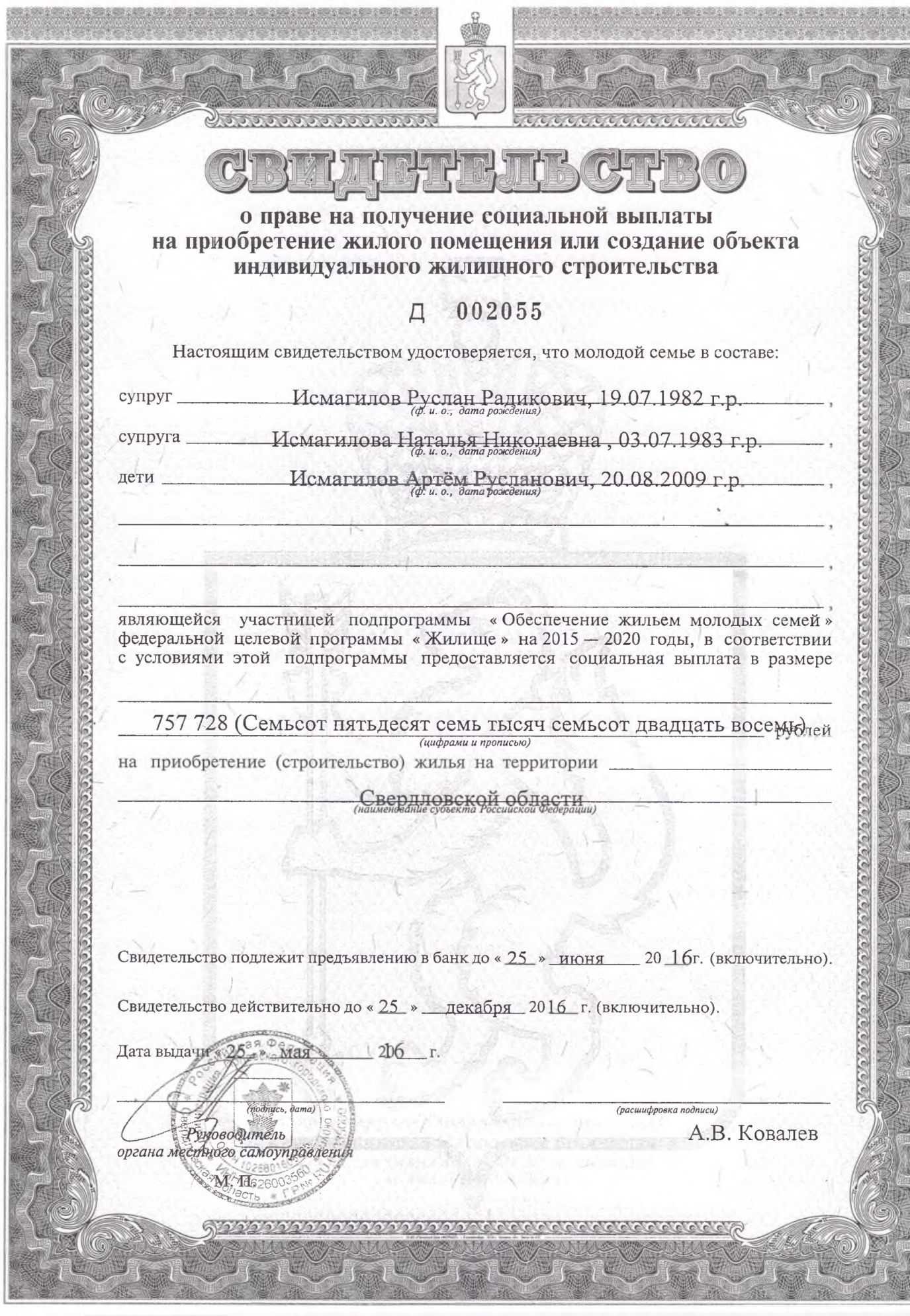 № п/пПараметрЗначение параметра/состояние1.Наименование органа, предоставляющего услугуУказать орган2.Номер услуги в федеральном реестреУказать номер услуги3.Полное наименование услуги«Предоставление социальных выплат молодым семьям на приобретение (строительство) жилья на территории Муниципального образования город Ирбит»4.Краткое наименование услуги«Предоставление социальных выплат молодым семьям на приобретение (строительство) жилья на территории Муниципального образования город Ирбит»5.Административный регламент предоставления услугиАДМИНИСТРАТИВНЫЙ РЕГЛАМЕНТ предоставления муниципальной услуги «Предоставление социальных выплат молодым семьям на приобретение (строительство) жилья на территории Муниципального образования город Ирбит» , утвержденный постановлением администрации Муниципального образования город Ирбит от 4 апреля 2014 года № 4856.Перечень «подуслуг»1) Предоставление социальной выплаты для оплаты цены договора купли-продажи жилого помещения;2) Предоставление социальной выплаты для оплаты цены договора строительного подряда на строительство индивидуального жилого дома;3) Предоставление социальной выплаты для осуществления последнего платежа в счет уплаты паевого взноса в полном размере, в случае если молодая семья или один из супругов в молодой семье является членом жилищного, жилищно-строительного, жилищного накопительного кооператива (далее – кооператив), после уплаты которого жилое помещение переходит в собственность этой молодой семьи;4) Предоставление социальной выплаты для уплаты первоначального взноса при получении жилищного кредита, в том числе ипотечного, или жилищного займа на приобретение жилого помещения или строительство индивидуального жилого дома;5) Предоставление социальной выплаты для погашения основной суммы долга и уплаты процентов по жилищным кредитам, в том числе ипотечным, или жилищным займам на приобретение жилого помещения или строительство индивидуального жилого дома7.Способы оценки качества предоставления услугиЕдиный портал государственных и муниципальных услугРегиональный портал государственных услугЕдиный портал государственных и муниципальных услугРегиональный портал государственных услугЕдиный портал государственных и муниципальных услугРегиональный портал государственных услугЕдиный портал государственных и муниципальных услугРегиональный портал государственных услугЕдиный портал государственных и муниципальных услугРегиональный портал государственных услугСрок предоставления в зависимости от условийСрок предоставления в зависимости от условийОснования отказа в приеме документовОснования отказа в предоставлении «подуслуги»Основания приостановления предоставления «подуслуги»Срок приостановления предоставления «подуслуги»Плата за предоставление «подуслуги»Плата за предоставление «подуслуги»Плата за предоставление «подуслуги»Способ обращения за получением «подуслуги»Способ получения результата «подуслуги»при подаче заявления по месту жительства (месту нахождения юр. лица)при подаче заявления не по месту жительства (по месту обращения)Основания отказа в приеме документовОснования отказа в предоставлении «подуслуги»Основания приостановления предоставления «подуслуги»Срок приостановления предоставления «подуслуги»наличие платы (государственной пошлины)реквизиты нормативного правового акта, являющегося основанием для взимания платы(государственной пошлины)КБК для взимания платы(государственной пошлины), в том числе через МФЦСпособ обращения за получением «подуслуги»Способ получения результата «подуслуги»12345678910111. Наименование  подуслуги  № 1 «Предоставление социальной выплаты для оплаты цены договора купли-продажи жилого помещения»1. Наименование  подуслуги  № 1 «Предоставление социальной выплаты для оплаты цены договора купли-продажи жилого помещения»1. Наименование  подуслуги  № 1 «Предоставление социальной выплаты для оплаты цены договора купли-продажи жилого помещения»1. Наименование  подуслуги  № 1 «Предоставление социальной выплаты для оплаты цены договора купли-продажи жилого помещения»1. Наименование  подуслуги  № 1 «Предоставление социальной выплаты для оплаты цены договора купли-продажи жилого помещения»1. Наименование  подуслуги  № 1 «Предоставление социальной выплаты для оплаты цены договора купли-продажи жилого помещения»1. Наименование  подуслуги  № 1 «Предоставление социальной выплаты для оплаты цены договора купли-продажи жилого помещения»1. Наименование  подуслуги  № 1 «Предоставление социальной выплаты для оплаты цены договора купли-продажи жилого помещения»1. Наименование  подуслуги  № 1 «Предоставление социальной выплаты для оплаты цены договора купли-продажи жилого помещения»1. Наименование  подуслуги  № 1 «Предоставление социальной выплаты для оплаты цены договора купли-продажи жилого помещения»1. Наименование  подуслуги  № 1 «Предоставление социальной выплаты для оплаты цены договора купли-продажи жилого помещения»Срок предоставления муниципальной услуги составляет не более 11 месяцев, из них:в течение не более 2 месяцев после получения уведомления о лимитах бюджетных ассигнований из бюджета Свердловской области, предназначенных для предоставления социальных выплат, отдел осуществляет оформление и выдачу свидетельств молодым семьям, обратившимся за получением муниципальной услуги;в течение не более 9 месяцев с даты выдачи свидетельства молодой семье предоставление социальной выплаты на приобретение жилого помещения или строительство индивидуального жилого дома (далее – социальной выплаты В случае подачи заявления в МФЦ срок исчисляется со дня регистрации в МФЦ.Несоблюдение следующих требований к документам:данные членов молодой семьи, указанные в заявлении, должны соответствовать документам, удостоверяющим личность членов молодой семьи; текст в документах должен быть написан разборчиво;в случае наличия в документе более одного листа, документ должен быть скреплен либо сшит, страницы пронумерованы машинописным способом, либо карандашом на полях;отсутствие помарок, подчисток, приписок, зачеркнутых слов и иных исправлений;документы должны быть целыми, без серьезных повреждений, наличие которых не позволяло бы однозначно истолковать их содержание.Документы, удостоверяющие личность, подтверждающие родственные отношения, подтверждающие признание молодой семьи нуждающейся в улучшении жилищных условий, представляются в оригиналах и копиях, остальные документы представляются в оригиналах, либо при не представлении оригиналов – в нотариально заверенных копиях.Специалист отдела проверяет на соответствие копии документов  и заверяет сверенные с оригиналами копии документов.Очередность для отдельных категорий получателей не установлена.В случае наличия оснований для отказа в приеме документов специалист органа власти/мфц отказывает в приеме документов» (специалист МФЦ отказывает, в случае, когда это предусмотрено административным регламентом и (или) соглашением)Основаниями для отказа в предоставлении муниципальной услуги по предоставлению социальных выплат молодым семьям на приобретение (строительство) жилья являются:1) нарушение срока предоставления документов, указанных в пункте 12 настоящего Административного регламента; 2) непредставление или представление не в полном объеме документов указанных в пункте 12 настоящего Административного регламента;3) недостоверность сведений, содержащихся в представленных документах;4) ранее реализованное право на улучшение жилищных условий с использованием социальной выплаты или иной формы государственной поддержки;5) несоответствие построенного (приобретенного) жилого помещения следующим требованиям:приобретаемое жилое помещение (создаваемый объект индивидуального жилищного строительства) должно находиться на территории Свердловской области;  общая площадь приобретаемого жилого помещения (создаваемого объекта индивидуального жилищного строительства) в расчете на каждого члена молодой семьи, учтенного при расчете размера социальной выплаты, не может быть меньше учетной нормы общей площади жилого помещения, установленной  органами местного самоуправления в целях принятия граждан на учет в качестве нуждающихся в улучшении жилищных условий в месте приобретения (строительства) жилья.--Нет--1. Лично (через представителя) в Администрацию Полевского городского округа;2. Лично (через представителя) в МФЦ;3. Лично (через представителя) на официальный сайт Администрации 4. Лично (через представителя) на  электронную почту Администрации ОМС:).5. Лично (через представителя) в Администрацию   городского округ через почтовую связь.1. Лично (через представителя) в Администрации   на бумажном носителе;2. Лично (представителю) через почтовое отправление на бумажном носителе;3. Лично (представителю) через МФЦ на бумажном носителе, полученный из Администрации  2.Наименование  подуслуги  № 2 «Предоставление социальной выплаты для оплаты цены договора строительного подряда на строительство индивидуального жилого дома»2.Наименование  подуслуги  № 2 «Предоставление социальной выплаты для оплаты цены договора строительного подряда на строительство индивидуального жилого дома»2.Наименование  подуслуги  № 2 «Предоставление социальной выплаты для оплаты цены договора строительного подряда на строительство индивидуального жилого дома»2.Наименование  подуслуги  № 2 «Предоставление социальной выплаты для оплаты цены договора строительного подряда на строительство индивидуального жилого дома»2.Наименование  подуслуги  № 2 «Предоставление социальной выплаты для оплаты цены договора строительного подряда на строительство индивидуального жилого дома»2.Наименование  подуслуги  № 2 «Предоставление социальной выплаты для оплаты цены договора строительного подряда на строительство индивидуального жилого дома»2.Наименование  подуслуги  № 2 «Предоставление социальной выплаты для оплаты цены договора строительного подряда на строительство индивидуального жилого дома»2.Наименование  подуслуги  № 2 «Предоставление социальной выплаты для оплаты цены договора строительного подряда на строительство индивидуального жилого дома»2.Наименование  подуслуги  № 2 «Предоставление социальной выплаты для оплаты цены договора строительного подряда на строительство индивидуального жилого дома»2.Наименование  подуслуги  № 2 «Предоставление социальной выплаты для оплаты цены договора строительного подряда на строительство индивидуального жилого дома»2.Наименование  подуслуги  № 2 «Предоставление социальной выплаты для оплаты цены договора строительного подряда на строительство индивидуального жилого дома»То же, что и в пункте 1Несоблюдение следующих требований к документам:данные членов молодой семьи, указанные в заявлении, должны соответствовать документам, удостоверяющим личность членов молодой семьи; текст в документах должен быть написан разборчиво;в случае наличия в документе более одного листа, документ должен быть скреплен либо сшит, страницы пронумерованы машинописным способом, либо карандашом на полях;отсутствие помарок, подчисток, приписок, зачеркнутых слов и иных исправлений;документы должны быть целыми, без серьезных повреждений, наличие которых не позволяло бы однозначно истолковать их содержание.Документы, удостоверяющие личность, подтверждающие родственные отношения, подтверждающие признание молодой семьи нуждающейся в улучшении жилищных условий, представляются в оригиналах и копиях, остальные документы представляются в оригиналах, либо при не представлении оригиналов – в нотариально заверенных копиях.Специалист отдела проверяет на соответствие копии документов  и заверяет сверенные с оригиналами копии документов.Очередность для отдельных категорий получателей не установлена.В случае наличия оснований для отказа в приеме документов специалист органа власти/мфц отказывает в приеме документов» (специалист МФЦ отказывает, в случае, когда это предусмотрено административным регламентом и (или) соглашением)Основаниями для отказа в предоставлении муниципальной услуги по предоставлению социальных выплат молодым семьям на приобретение (строительство) жилья являются:1) нарушение срока предоставления документов, указанных в пункте 12 настоящего Административного регламента; 2) непредставление или представление не в полном объеме документов указанных в пункте 12 настоящего Административного регламента;3) недостоверность сведений, содержащихся в представленных документах;4) ранее реализованное право на улучшение жилищных условий с использованием социальной выплаты или иной формы государственной поддержки;5) несоответствие построенного (приобретенного) жилого помещения следующим требованиям:приобретаемое жилое помещение (создаваемый объект индивидуального жилищного строительства) должно находиться на территории Свердловской области;  общая площадь приобретаемого жилого помещения (создаваемого объекта индивидуального жилищного строительства) в расчете на каждого члена молодой семьи, учтенного при расчете размера социальной выплаты, не может быть меньше учетной нормы общей площади жилого помещения, установленной  органами местного самоуправления в целях принятия граждан на учет в качестве нуждающихся в улучшении жилищных условий в месте приобретения (строительства) жилья.--Нет--1. Лично (через представителя) в Администрацию   городского округа;2. Лично (через представителя) в МФЦ;3. Лично (через представителя) на официальный сайт Администрации   городского округа  4. Лично (через представителя) на  электронную почту Администрации  :  5. Лично (через представителя) в Администрацию   городского округ через почтовую связь.1. Лично (через представителя) в Администрации ОМС на бумажном носителе;2. Лично (представителю) через почтовое отправление на бумажном носителе;3. Лично (представителю) через МФЦ на бумажном носителе, полученный из Администрации  3.Наименование  подуслуги  № 3 «Предоставление социальной выплаты для осуществления последнего платежа в счет уплаты паевого взноса в полном размере, в случае если молодая семья или один из супругов в молодой семье является членом жилищного, жилищно-строительного, жилищного накопительного кооператива (далее – кооператив), после уплаты которого жилое помещение переходит в собственность этой молодой семьи»3.Наименование  подуслуги  № 3 «Предоставление социальной выплаты для осуществления последнего платежа в счет уплаты паевого взноса в полном размере, в случае если молодая семья или один из супругов в молодой семье является членом жилищного, жилищно-строительного, жилищного накопительного кооператива (далее – кооператив), после уплаты которого жилое помещение переходит в собственность этой молодой семьи»3.Наименование  подуслуги  № 3 «Предоставление социальной выплаты для осуществления последнего платежа в счет уплаты паевого взноса в полном размере, в случае если молодая семья или один из супругов в молодой семье является членом жилищного, жилищно-строительного, жилищного накопительного кооператива (далее – кооператив), после уплаты которого жилое помещение переходит в собственность этой молодой семьи»3.Наименование  подуслуги  № 3 «Предоставление социальной выплаты для осуществления последнего платежа в счет уплаты паевого взноса в полном размере, в случае если молодая семья или один из супругов в молодой семье является членом жилищного, жилищно-строительного, жилищного накопительного кооператива (далее – кооператив), после уплаты которого жилое помещение переходит в собственность этой молодой семьи»3.Наименование  подуслуги  № 3 «Предоставление социальной выплаты для осуществления последнего платежа в счет уплаты паевого взноса в полном размере, в случае если молодая семья или один из супругов в молодой семье является членом жилищного, жилищно-строительного, жилищного накопительного кооператива (далее – кооператив), после уплаты которого жилое помещение переходит в собственность этой молодой семьи»3.Наименование  подуслуги  № 3 «Предоставление социальной выплаты для осуществления последнего платежа в счет уплаты паевого взноса в полном размере, в случае если молодая семья или один из супругов в молодой семье является членом жилищного, жилищно-строительного, жилищного накопительного кооператива (далее – кооператив), после уплаты которого жилое помещение переходит в собственность этой молодой семьи»3.Наименование  подуслуги  № 3 «Предоставление социальной выплаты для осуществления последнего платежа в счет уплаты паевого взноса в полном размере, в случае если молодая семья или один из супругов в молодой семье является членом жилищного, жилищно-строительного, жилищного накопительного кооператива (далее – кооператив), после уплаты которого жилое помещение переходит в собственность этой молодой семьи»3.Наименование  подуслуги  № 3 «Предоставление социальной выплаты для осуществления последнего платежа в счет уплаты паевого взноса в полном размере, в случае если молодая семья или один из супругов в молодой семье является членом жилищного, жилищно-строительного, жилищного накопительного кооператива (далее – кооператив), после уплаты которого жилое помещение переходит в собственность этой молодой семьи»3.Наименование  подуслуги  № 3 «Предоставление социальной выплаты для осуществления последнего платежа в счет уплаты паевого взноса в полном размере, в случае если молодая семья или один из супругов в молодой семье является членом жилищного, жилищно-строительного, жилищного накопительного кооператива (далее – кооператив), после уплаты которого жилое помещение переходит в собственность этой молодой семьи»3.Наименование  подуслуги  № 3 «Предоставление социальной выплаты для осуществления последнего платежа в счет уплаты паевого взноса в полном размере, в случае если молодая семья или один из супругов в молодой семье является членом жилищного, жилищно-строительного, жилищного накопительного кооператива (далее – кооператив), после уплаты которого жилое помещение переходит в собственность этой молодой семьи»3.Наименование  подуслуги  № 3 «Предоставление социальной выплаты для осуществления последнего платежа в счет уплаты паевого взноса в полном размере, в случае если молодая семья или один из супругов в молодой семье является членом жилищного, жилищно-строительного, жилищного накопительного кооператива (далее – кооператив), после уплаты которого жилое помещение переходит в собственность этой молодой семьи»То же, что и в пункте 1Несоблюдение следующих требований к документам:данные членов молодой семьи, указанные в заявлении, должны соответствовать документам, удостоверяющим личность членов молодой семьи; текст в документах должен быть написан разборчиво;в случае наличия в документе более одного листа, документ должен быть скреплен либо сшит, страницы пронумерованы машинописным способом, либо карандашом на полях;отсутствие помарок, подчисток, приписок, зачеркнутых слов и иных исправлений;документы должны быть целыми, без серьезных повреждений, наличие которых не позволяло бы однозначно истолковать их содержание.Документы, удостоверяющие личность, подтверждающие родственные отношения, подтверждающие признание молодой семьи нуждающейся в улучшении жилищных условий, представляются в оригиналах и копиях, остальные документы представляются в оригиналах, либо при не представлении оригиналов – в нотариально заверенных копиях.Специалист отдела проверяет на соответствие копии документов  и заверяет сверенные с оригиналами копии документов.Очередность для отдельных категорий получателей не установлена.В случае наличия оснований для отказа в приеме документов специалист органа власти/мфц отказывает в приеме документов» (специалист МФЦ отказывает, в случае, когда это предусмотрено административным регламентом и (или) соглашением)Основаниями для отказа в предоставлении муниципальной услуги по предоставлению социальных выплат молодым семьям на приобретение (строительство) жилья являются:1) нарушение срока предоставления документов, указанных в пункте 12 настоящего Административного регламента; 2) непредставление или представление не в полном объеме документов указанных в пункте 12 настоящего Административного регламента;3) недостоверность сведений, содержащихся в представленных документах;4) ранее реализованное право на улучшение жилищных условий с использованием социальной выплаты или иной формы государственной поддержки;5) несоответствие построенного (приобретенного) жилого помещения следующим требованиям:приобретаемое жилое помещение (создаваемый объект индивидуального жилищного строительства) должно находиться на территории Свердловской области;  общая площадь приобретаемого жилого помещения (создаваемого объекта индивидуального жилищного строительства) в расчете на каждого члена молодой семьи, учтенного при расчете размера социальной выплаты, не может быть меньше учетной нормы общей площади жилого помещения, установленной  органами местного самоуправления в целях принятия граждан на учет в качестве нуждающихся в улучшении жилищных условий в месте приобретения (строительства) жилья.--Нет--1. Лично (через представителя) в Администрацию   городского округа;2. Лично (через представителя) в МФЦ;3. Лично (через представителя) на официальный сайт Администрации   городского округа  4. Лично (через представителя) на  электронную почту Администрации  5. Лично (через представителя) в Администрацию  городского округ через почтовую связь.1. Лично (через представителя) в Администрации   на бумажном носителе;2. Лично (представителю) через почтовое отправление на бумажном носителе;3. Лично (представителю) через МФЦ на бумажном носителе, полученный из Администрации  4.Наименование  подуслуги  № 4 «Предоставление социальной выплаты для уплаты первоначального взноса при получении жилищного кредита, в том числе ипотечного, или жилищного займа на приобретение жилого помещения или строительство индивидуального жилого дома»4.Наименование  подуслуги  № 4 «Предоставление социальной выплаты для уплаты первоначального взноса при получении жилищного кредита, в том числе ипотечного, или жилищного займа на приобретение жилого помещения или строительство индивидуального жилого дома»4.Наименование  подуслуги  № 4 «Предоставление социальной выплаты для уплаты первоначального взноса при получении жилищного кредита, в том числе ипотечного, или жилищного займа на приобретение жилого помещения или строительство индивидуального жилого дома»4.Наименование  подуслуги  № 4 «Предоставление социальной выплаты для уплаты первоначального взноса при получении жилищного кредита, в том числе ипотечного, или жилищного займа на приобретение жилого помещения или строительство индивидуального жилого дома»4.Наименование  подуслуги  № 4 «Предоставление социальной выплаты для уплаты первоначального взноса при получении жилищного кредита, в том числе ипотечного, или жилищного займа на приобретение жилого помещения или строительство индивидуального жилого дома»4.Наименование  подуслуги  № 4 «Предоставление социальной выплаты для уплаты первоначального взноса при получении жилищного кредита, в том числе ипотечного, или жилищного займа на приобретение жилого помещения или строительство индивидуального жилого дома»4.Наименование  подуслуги  № 4 «Предоставление социальной выплаты для уплаты первоначального взноса при получении жилищного кредита, в том числе ипотечного, или жилищного займа на приобретение жилого помещения или строительство индивидуального жилого дома»4.Наименование  подуслуги  № 4 «Предоставление социальной выплаты для уплаты первоначального взноса при получении жилищного кредита, в том числе ипотечного, или жилищного займа на приобретение жилого помещения или строительство индивидуального жилого дома»4.Наименование  подуслуги  № 4 «Предоставление социальной выплаты для уплаты первоначального взноса при получении жилищного кредита, в том числе ипотечного, или жилищного займа на приобретение жилого помещения или строительство индивидуального жилого дома»4.Наименование  подуслуги  № 4 «Предоставление социальной выплаты для уплаты первоначального взноса при получении жилищного кредита, в том числе ипотечного, или жилищного займа на приобретение жилого помещения или строительство индивидуального жилого дома»4.Наименование  подуслуги  № 4 «Предоставление социальной выплаты для уплаты первоначального взноса при получении жилищного кредита, в том числе ипотечного, или жилищного займа на приобретение жилого помещения или строительство индивидуального жилого дома»То же, что и в пункте 1Несоблюдение следующих требований к документам:данные членов молодой семьи, указанные в заявлении, должны соответствовать документам, удостоверяющим личность членов молодой семьи; текст в документах должен быть написан разборчиво;в случае наличия в документе более одного листа, документ должен быть скреплен либо сшит, страницы пронумерованы машинописным способом, либо карандашом на полях;отсутствие помарок, подчисток, приписок, зачеркнутых слов и иных исправлений;документы должны быть целыми, без серьезных повреждений, наличие которых не позволяло бы однозначно истолковать их содержание.Документы, удостоверяющие личность, подтверждающие родственные отношения, подтверждающие признание молодой семьи нуждающейся в улучшении жилищных условий, представляются в оригиналах и копиях, остальные документы представляются в оригиналах, либо при не представлении оригиналов – в нотариально заверенных копиях.Специалист отдела проверяет на соответствие копии документов  и заверяет сверенные с оригиналами копии документов.Очередность для отдельных категорий получателей не установлена.В случае наличия оснований для отказа в приеме документов специалист органа власти/мфц отказывает в приеме документов» (специалист МФЦ отказывает, в случае, когда это предусмотрено административным регламентом и (или) соглашением)Основаниями для отказа в предоставлении муниципальной услуги по предоставлению социальных выплат молодым семьям на приобретение (строительство) жилья являются:1) нарушение срока предоставления документов, указанных в пункте 12 настоящего Административного регламента; 2) непредставление или представление не в полном объеме документов указанных в пункте 12 настоящего Административного регламента;3) недостоверность сведений, содержащихся в представленных документах;4) ранее реализованное право на улучшение жилищных условий с использованием социальной выплаты или иной формы государственной поддержки;5) несоответствие построенного (приобретенного) жилого помещения следующим требованиям:приобретаемое жилое помещение (создаваемый объект индивидуального жилищного строительства) должно находиться на территории Свердловской области;  общая площадь приобретаемого жилого помещения (создаваемого объекта индивидуального жилищного строительства) в расчете на каждого члена молодой семьи, учтенного при расчете размера социальной выплаты, не может быть меньше учетной нормы общей площади жилого помещения, установленной  органами местного самоуправления в целях принятия граждан на учет в качестве нуждающихся в улучшении жилищных условий в месте приобретения (строительства) жилья.--Нет--1. Лично (через представителя) в Администрацию   городского округа;2. Лично (через представителя) в МФЦ;3. Лично (через представителя) на официальный сайт Администрации   городского округа  4. Лично (через представителя) на  электронную почту Администрации  5. Лично (через представителя) в Администрацию  городского округ через почтовую связь.1. Лично (через представителя) в Администрации   на бумажном носителе;2. Лично (представителю) через почтовое отправление на бумажном носителе;3. Лично (представителю) через МФЦ на бумажном носителе, полученный из Администрации  5.Наименование  подуслуги  № 5 «Предоставление социальной выплаты для погашения основной суммы долга и уплаты процентов по жилищным кредитам, в том числе ипотечным, или жилищным займам на приобретение жилого помещения или строительство индивидуального жилого дома»5.Наименование  подуслуги  № 5 «Предоставление социальной выплаты для погашения основной суммы долга и уплаты процентов по жилищным кредитам, в том числе ипотечным, или жилищным займам на приобретение жилого помещения или строительство индивидуального жилого дома»5.Наименование  подуслуги  № 5 «Предоставление социальной выплаты для погашения основной суммы долга и уплаты процентов по жилищным кредитам, в том числе ипотечным, или жилищным займам на приобретение жилого помещения или строительство индивидуального жилого дома»5.Наименование  подуслуги  № 5 «Предоставление социальной выплаты для погашения основной суммы долга и уплаты процентов по жилищным кредитам, в том числе ипотечным, или жилищным займам на приобретение жилого помещения или строительство индивидуального жилого дома»5.Наименование  подуслуги  № 5 «Предоставление социальной выплаты для погашения основной суммы долга и уплаты процентов по жилищным кредитам, в том числе ипотечным, или жилищным займам на приобретение жилого помещения или строительство индивидуального жилого дома»5.Наименование  подуслуги  № 5 «Предоставление социальной выплаты для погашения основной суммы долга и уплаты процентов по жилищным кредитам, в том числе ипотечным, или жилищным займам на приобретение жилого помещения или строительство индивидуального жилого дома»5.Наименование  подуслуги  № 5 «Предоставление социальной выплаты для погашения основной суммы долга и уплаты процентов по жилищным кредитам, в том числе ипотечным, или жилищным займам на приобретение жилого помещения или строительство индивидуального жилого дома»5.Наименование  подуслуги  № 5 «Предоставление социальной выплаты для погашения основной суммы долга и уплаты процентов по жилищным кредитам, в том числе ипотечным, или жилищным займам на приобретение жилого помещения или строительство индивидуального жилого дома»5.Наименование  подуслуги  № 5 «Предоставление социальной выплаты для погашения основной суммы долга и уплаты процентов по жилищным кредитам, в том числе ипотечным, или жилищным займам на приобретение жилого помещения или строительство индивидуального жилого дома»5.Наименование  подуслуги  № 5 «Предоставление социальной выплаты для погашения основной суммы долга и уплаты процентов по жилищным кредитам, в том числе ипотечным, или жилищным займам на приобретение жилого помещения или строительство индивидуального жилого дома»5.Наименование  подуслуги  № 5 «Предоставление социальной выплаты для погашения основной суммы долга и уплаты процентов по жилищным кредитам, в том числе ипотечным, или жилищным займам на приобретение жилого помещения или строительство индивидуального жилого дома»То же, что и в пункте 1Несоблюдение следующих требований к документам:данные членов молодой семьи, указанные в заявлении, должны соответствовать документам, удостоверяющим личность членов молодой семьи; текст в документах должен быть написан разборчиво;в случае наличия в документе более одного листа, документ должен быть скреплен либо сшит, страницы пронумерованы машинописным способом, либо карандашом на полях;отсутствие помарок, подчисток, приписок, зачеркнутых слов и иных исправлений;документы должны быть целыми, без серьезных повреждений, наличие которых не позволяло бы однозначно истолковать их содержание.Документы, удостоверяющие личность, подтверждающие родственные отношения, подтверждающие признание молодой семьи нуждающейся в улучшении жилищных условий, представляются в оригиналах и копиях, остальные документы представляются в оригиналах, либо при не представлении оригиналов – в нотариально заверенных копиях.Специалист отдела проверяет на соответствие копии документов  и заверяет сверенные с оригиналами копии документов.Очередность для отдельных категорий получателей не установлена.В случае наличия оснований для отказа в приеме документов специалист органа власти/мфц отказывает в приеме документов» (специалист МФЦ отказывает, в случае, когда это предусмотрено административным регламентом и (или) соглашением)Основаниями для отказа в предоставлении муниципальной услуги по предоставлению социальных выплат молодым семьям на приобретение (строительство) жилья являются:1) нарушение срока предоставления документов, указанных в пункте 12 настоящего Административного регламента; 2) непредставление или представление не в полном объеме документов указанных в пункте 12 настоящего Административного регламента;3) недостоверность сведений, содержащихся в представленных документах;4) ранее реализованное право на улучшение жилищных условий с использованием социальной выплаты или иной формы государственной поддержки;5) несоответствие построенного (приобретенного) жилого помещения следующим требованиям:приобретаемое жилое помещение (создаваемый объект индивидуального жилищного строительства) должно находиться на территории Свердловской области;  общая площадь приобретаемого жилого помещения (создаваемого объекта индивидуального жилищного строительства) в расчете на каждого члена молодой семьи, учтенного при расчете размера социальной выплаты, не может быть меньше учетной нормы общей площади жилого помещения, установленной  органами местного самоуправления в целях принятия граждан на учет в качестве нуждающихся в улучшении жилищных условий в месте приобретения (строительства) жилья.--Нет--1. Лично (через представителя) в Администрацию   городского округа;2. Лично (через представителя) в МФЦ;3. Лично (через представителя) на официальный сайт Администрации   городского округа  4. Лично (через представителя) на  электронную почту Администрации  5. Лично (через представителя) в Администрацию  городского округ через почтовую связь.1. Лично (через представителя) в Администрации   на бумажном носителе;2. Лично (представителю) через почтовое отправление на бумажном носителе;3. Лично (представителю) через МФЦ на бумажном носителе, полученный из Администрации  № ппКатегории лиц, имеющих право на получение «подуслуги» Документ, подтверждающий правомочие заявителя соответствующей категории на получение «подуслуги»Установленные требования к документу,подтверждающему правомочие заявителя соответствующей категории на получение «подуслуги»Наличие возможности подачи заявления на предоставление «подуслуги» представителями заявителяИсчерпывающий перечень  лиц, имеющих право на подачу заявления от имени заявителя Наименование документа, подтверждающего право подачи заявления от имени заявителяУстановления требования к документу, подтверждающему право подачи заявления от имени заявителя123456781. Наименование  подуслуги  № 1 «Предоставление социальной выплаты для оплаты цены договора купли-продажи жилого помещения»1. Наименование  подуслуги  № 1 «Предоставление социальной выплаты для оплаты цены договора купли-продажи жилого помещения»1. Наименование  подуслуги  № 1 «Предоставление социальной выплаты для оплаты цены договора купли-продажи жилого помещения»1. Наименование  подуслуги  № 1 «Предоставление социальной выплаты для оплаты цены договора купли-продажи жилого помещения»1. Наименование  подуслуги  № 1 «Предоставление социальной выплаты для оплаты цены договора купли-продажи жилого помещения»1. Наименование  подуслуги  № 1 «Предоставление социальной выплаты для оплаты цены договора купли-продажи жилого помещения»1. Наименование  подуслуги  № 1 «Предоставление социальной выплаты для оплаты цены договора купли-продажи жилого помещения»1. Наименование  подуслуги  № 1 «Предоставление социальной выплаты для оплаты цены договора купли-продажи жилого помещения»1.Заявителями могут бытьмолодые семьи, в том числе неполные, состоящие из одного молодого родителя и одного и более детей, включенные в список молодых семей – претендентов на получение социальной выплаты в планируемом году по Свердловской области, утвержденный приказом Министерства физической культуры, спорта и молодежной политики Свердловской области.ПаспортестьПредставитель заявителя, имеющий нотариально заверенную  доверенностьДоверенностьПодлинные документы или документы, заверенные в установленном порядке.Доверенностьоформляется в соответствии со ст. 185 Гражданского кодекса Российской Федерации (нотариальная форма).Тексты документов должны быть написаны разборчиво, без приписок, исправлений, не оговоренных в установленном законом порядке.2. Наименование  подуслуги  № 2 «Предоставление социальной выплаты для оплаты цены договора строительного подряда на строительство индивидуального жилого дома»2. Наименование  подуслуги  № 2 «Предоставление социальной выплаты для оплаты цены договора строительного подряда на строительство индивидуального жилого дома»2. Наименование  подуслуги  № 2 «Предоставление социальной выплаты для оплаты цены договора строительного подряда на строительство индивидуального жилого дома»2. Наименование  подуслуги  № 2 «Предоставление социальной выплаты для оплаты цены договора строительного подряда на строительство индивидуального жилого дома»2. Наименование  подуслуги  № 2 «Предоставление социальной выплаты для оплаты цены договора строительного подряда на строительство индивидуального жилого дома»2. Наименование  подуслуги  № 2 «Предоставление социальной выплаты для оплаты цены договора строительного подряда на строительство индивидуального жилого дома»2. Наименование  подуслуги  № 2 «Предоставление социальной выплаты для оплаты цены договора строительного подряда на строительство индивидуального жилого дома»2. Наименование  подуслуги  № 2 «Предоставление социальной выплаты для оплаты цены договора строительного подряда на строительство индивидуального жилого дома»2.Заявителями могут бытьмолодые семьи, в том числе неполные, состоящие из одного молодого родителя и одного и более детей, включенные в список молодых семей – претендентов на получение социальной выплаты в планируемом году по Свердловской области, утвержденный приказом Министерства физической культуры, спорта и молодежной политики Свердловской области.ПаспортестьПредставитель заявителя, имеющий нотариально заверенную  доверенностьДоверенностьПодлинник Подлинные документы или документы, заверенные в установленном порядке.Доверенность оформляется в соответствии со ст. 185 Гражданского кодекса Российской Федерации (нотариальная форма).Тексты документов должны быть написаны разборчиво, без приписок, исправлений, не оговоренных в установленном законом порядке.3. Наименование  подуслуги  № 3  «Предоставление социальной выплаты для осуществления последнего платежа в счет уплаты паевого взноса в полном размере, в случае если молодая семья или один из супругов в молодой семье является членом жилищного, жилищно-строительного, жилищного накопительного кооператива (далее – кооператив), после уплаты которого жилое помещение переходит в собственность этой молодой семьи»3. Наименование  подуслуги  № 3  «Предоставление социальной выплаты для осуществления последнего платежа в счет уплаты паевого взноса в полном размере, в случае если молодая семья или один из супругов в молодой семье является членом жилищного, жилищно-строительного, жилищного накопительного кооператива (далее – кооператив), после уплаты которого жилое помещение переходит в собственность этой молодой семьи»3. Наименование  подуслуги  № 3  «Предоставление социальной выплаты для осуществления последнего платежа в счет уплаты паевого взноса в полном размере, в случае если молодая семья или один из супругов в молодой семье является членом жилищного, жилищно-строительного, жилищного накопительного кооператива (далее – кооператив), после уплаты которого жилое помещение переходит в собственность этой молодой семьи»3. Наименование  подуслуги  № 3  «Предоставление социальной выплаты для осуществления последнего платежа в счет уплаты паевого взноса в полном размере, в случае если молодая семья или один из супругов в молодой семье является членом жилищного, жилищно-строительного, жилищного накопительного кооператива (далее – кооператив), после уплаты которого жилое помещение переходит в собственность этой молодой семьи»3. Наименование  подуслуги  № 3  «Предоставление социальной выплаты для осуществления последнего платежа в счет уплаты паевого взноса в полном размере, в случае если молодая семья или один из супругов в молодой семье является членом жилищного, жилищно-строительного, жилищного накопительного кооператива (далее – кооператив), после уплаты которого жилое помещение переходит в собственность этой молодой семьи»3. Наименование  подуслуги  № 3  «Предоставление социальной выплаты для осуществления последнего платежа в счет уплаты паевого взноса в полном размере, в случае если молодая семья или один из супругов в молодой семье является членом жилищного, жилищно-строительного, жилищного накопительного кооператива (далее – кооператив), после уплаты которого жилое помещение переходит в собственность этой молодой семьи»3. Наименование  подуслуги  № 3  «Предоставление социальной выплаты для осуществления последнего платежа в счет уплаты паевого взноса в полном размере, в случае если молодая семья или один из супругов в молодой семье является членом жилищного, жилищно-строительного, жилищного накопительного кооператива (далее – кооператив), после уплаты которого жилое помещение переходит в собственность этой молодой семьи»3. Наименование  подуслуги  № 3  «Предоставление социальной выплаты для осуществления последнего платежа в счет уплаты паевого взноса в полном размере, в случае если молодая семья или один из супругов в молодой семье является членом жилищного, жилищно-строительного, жилищного накопительного кооператива (далее – кооператив), после уплаты которого жилое помещение переходит в собственность этой молодой семьи»3.Заявителями могут бытьмолодые семьи, в том числе неполные, состоящие из одного молодого родителя и одного и более детей, включенные в список молодых семей – претендентов на получение социальной выплаты в планируемом году по Свердловской области, утвержденный приказом Министерства физической культуры, спорта и молодежной политики Свердловской области.ПаспортестьПредставитель заявителя, имеющий нотариально заверенную  доверенностьДоверенностьПодлинник Подлинные документы или документы, заверенные в установленном порядке.Доверенность оформляется в соответствии со ст. 185 Гражданского кодекса Российской Федерации (нотариальная форма).Тексты документов должны быть написаны разборчиво, без приписок, исправлений, не оговоренных в установленном законом порядке.4. Наименование  подуслуги  № 4  «Предоставление социальной выплаты для уплаты первоначального взноса при получении жилищного кредита, в том числе ипотечного, или жилищного займа на приобретение жилого помещения или строительство индивидуального жилого дома»4. Наименование  подуслуги  № 4  «Предоставление социальной выплаты для уплаты первоначального взноса при получении жилищного кредита, в том числе ипотечного, или жилищного займа на приобретение жилого помещения или строительство индивидуального жилого дома»4. Наименование  подуслуги  № 4  «Предоставление социальной выплаты для уплаты первоначального взноса при получении жилищного кредита, в том числе ипотечного, или жилищного займа на приобретение жилого помещения или строительство индивидуального жилого дома»4. Наименование  подуслуги  № 4  «Предоставление социальной выплаты для уплаты первоначального взноса при получении жилищного кредита, в том числе ипотечного, или жилищного займа на приобретение жилого помещения или строительство индивидуального жилого дома»4. Наименование  подуслуги  № 4  «Предоставление социальной выплаты для уплаты первоначального взноса при получении жилищного кредита, в том числе ипотечного, или жилищного займа на приобретение жилого помещения или строительство индивидуального жилого дома»4. Наименование  подуслуги  № 4  «Предоставление социальной выплаты для уплаты первоначального взноса при получении жилищного кредита, в том числе ипотечного, или жилищного займа на приобретение жилого помещения или строительство индивидуального жилого дома»4. Наименование  подуслуги  № 4  «Предоставление социальной выплаты для уплаты первоначального взноса при получении жилищного кредита, в том числе ипотечного, или жилищного займа на приобретение жилого помещения или строительство индивидуального жилого дома»4. Наименование  подуслуги  № 4  «Предоставление социальной выплаты для уплаты первоначального взноса при получении жилищного кредита, в том числе ипотечного, или жилищного займа на приобретение жилого помещения или строительство индивидуального жилого дома»Заявителями могут бытьмолодые семьи, в том числе неполные, состоящие из одного молодого родителя и одного и более детей, включенные в список молодых семей – претендентов на получение социальной выплаты в планируемом году по Свердловской области, утвержденный приказом Министерства физической культуры, спорта и молодежной политики Свердловской области.ПаспортестьПредставитель заявителя, имеющий нотариально заверенную  доверенностьДоверенностьПодлинник Подлинные документы или документы, заверенные в установленном порядке.Доверенность оформляется в соответствии со ст. 185 Гражданского кодекса Российской Федерации (нотариальная форма).Тексты документов должны быть написаны разборчиво, без приписок, исправлений, не оговоренных в установленном законом порядке.5. Наименование  подуслуги  № 5  «Предоставление социальной выплаты для погашения основной суммы долга и уплаты процентов по жилищным кредитам, в том числе ипотечным, или жилищным займам на приобретение жилого помещения или строительство индивидуального жилого дома»5. Наименование  подуслуги  № 5  «Предоставление социальной выплаты для погашения основной суммы долга и уплаты процентов по жилищным кредитам, в том числе ипотечным, или жилищным займам на приобретение жилого помещения или строительство индивидуального жилого дома»5. Наименование  подуслуги  № 5  «Предоставление социальной выплаты для погашения основной суммы долга и уплаты процентов по жилищным кредитам, в том числе ипотечным, или жилищным займам на приобретение жилого помещения или строительство индивидуального жилого дома»5. Наименование  подуслуги  № 5  «Предоставление социальной выплаты для погашения основной суммы долга и уплаты процентов по жилищным кредитам, в том числе ипотечным, или жилищным займам на приобретение жилого помещения или строительство индивидуального жилого дома»5. Наименование  подуслуги  № 5  «Предоставление социальной выплаты для погашения основной суммы долга и уплаты процентов по жилищным кредитам, в том числе ипотечным, или жилищным займам на приобретение жилого помещения или строительство индивидуального жилого дома»5. Наименование  подуслуги  № 5  «Предоставление социальной выплаты для погашения основной суммы долга и уплаты процентов по жилищным кредитам, в том числе ипотечным, или жилищным займам на приобретение жилого помещения или строительство индивидуального жилого дома»5. Наименование  подуслуги  № 5  «Предоставление социальной выплаты для погашения основной суммы долга и уплаты процентов по жилищным кредитам, в том числе ипотечным, или жилищным займам на приобретение жилого помещения или строительство индивидуального жилого дома»5. Наименование  подуслуги  № 5  «Предоставление социальной выплаты для погашения основной суммы долга и уплаты процентов по жилищным кредитам, в том числе ипотечным, или жилищным займам на приобретение жилого помещения или строительство индивидуального жилого дома»Заявителями могут бытьмолодые семьи, в том числе неполные, состоящие из одного молодого родителя и одного и более детей, включенные в список молодых семей – претендентов на получение социальной выплаты в планируемом году по Свердловской области, утвержденный приказом Министерства физической культуры, спорта и молодежной политики Свердловской области.ПаспортестьПредставитель заявителя, имеющий нотариально заверенную  доверенностьДоверенностьПодлинные документы или документы, заверенные в установленном порядке.Доверенность оформляется в соответствии со ст. 185 Гражданского кодекса Российской Федерации (нотариальная форма).Тексты документов должны быть написаны разборчиво, без приписок, исправлений, не оговоренных в установленном законом порядке.№ ппКатегория документа Наименования документов, которые предоставляет заявитель для  получения«подуслуги»Количество необходимых экземпляров документа с указанием подлинник/копияУсловие предоставления документаУстановленные требования к документуФорма (шаблон) документаОбразец документа/заполнения документа123456781. Наименование  подуслуги  №1 «Предоставление социальной выплаты для оплаты цены договора купли-продажи жилого помещения»1. Наименование  подуслуги  №1 «Предоставление социальной выплаты для оплаты цены договора купли-продажи жилого помещения»1. Наименование  подуслуги  №1 «Предоставление социальной выплаты для оплаты цены договора купли-продажи жилого помещения»1. Наименование  подуслуги  №1 «Предоставление социальной выплаты для оплаты цены договора купли-продажи жилого помещения»1. Наименование  подуслуги  №1 «Предоставление социальной выплаты для оплаты цены договора купли-продажи жилого помещения»1. Наименование  подуслуги  №1 «Предоставление социальной выплаты для оплаты цены договора купли-продажи жилого помещения»1. Наименование  подуслуги  №1 «Предоставление социальной выплаты для оплаты цены договора купли-продажи жилого помещения»1. Наименование  подуслуги  №1 «Предоставление социальной выплаты для оплаты цены договора купли-продажи жилого помещения»1заявлениезаявление в свободной формеПодлинник- 1/0прикладывается к пакету документовПодлинник предоставляется обязательноВ заявлении указывается:  1) фамилия, имя, отчество (полностью), место проживания;  телефон;2) состав семьи;3) дата заполнения заявления; 4) подпись заявителя;5) перечень прилагаемых документов.Приложение № 1Приложение № 22документ об открытии банковского счетадоговорПодлинник-1/1Копия-1 делается специалистом Администрации/специалистом МФЦКопия сверяется с подлинником и прикладывается к пакету документовПодлинник предоставляется обязательноТексты документов должны быть написаны разборчиво, без приписок, исправлений, не оговоренных в установленном законом порядке.--3Правоустанавливающий документ на жилое помещениедоговор купли-продажи на жилое помещениеПодлинник-1/1Копия-1 (делается специалистом/специалистом МФЦКопия сверяется с подлинником и прикладывается к пакету документовПодлинник предоставляется обязательноТексты документов должны быть написаны разборчиво, без приписок, исправлений, не оговоренных в установленном законом порядке.--4Документ подтверждающий регистрацию права собственностисвидетельство о государственной регистрации права собственностиПодлинник -1/1Копия-1 (делается специалистом Администрации/специалистом МФЦКопия сверяется с подлинником и прикладывается к пакету документовПодлинник предоставляется обязательноТексты документов должны быть написаны разборчиво, без приписок, исправлений, не оговоренных в установленном законом порядке.--2. Наименование  подуслуги  № 2 «Предоставление социальной выплаты для оплаты цены договора строительного подряда на строительство индивидуального жилого дома»2. Наименование  подуслуги  № 2 «Предоставление социальной выплаты для оплаты цены договора строительного подряда на строительство индивидуального жилого дома»2. Наименование  подуслуги  № 2 «Предоставление социальной выплаты для оплаты цены договора строительного подряда на строительство индивидуального жилого дома»2. Наименование  подуслуги  № 2 «Предоставление социальной выплаты для оплаты цены договора строительного подряда на строительство индивидуального жилого дома»2. Наименование  подуслуги  № 2 «Предоставление социальной выплаты для оплаты цены договора строительного подряда на строительство индивидуального жилого дома»2. Наименование  подуслуги  № 2 «Предоставление социальной выплаты для оплаты цены договора строительного подряда на строительство индивидуального жилого дома»2. Наименование  подуслуги  № 2 «Предоставление социальной выплаты для оплаты цены договора строительного подряда на строительство индивидуального жилого дома»2. Наименование  подуслуги  № 2 «Предоставление социальной выплаты для оплаты цены договора строительного подряда на строительство индивидуального жилого дома»1заявлениезаявление в свободной формеПодлинник- 1 /0прикладывается к пакету документовПодлинник предоставляется обязательноВ заявлении указывается:  1) фамилия, имя, отчество (полностью), место проживания;  телефон;2) состав семьи;3) дата заполнения заявления; 4) подпись заявителя;5) перечень прилагаемых документов.Приложение № 1Приложение № 22документ об открытии банковского счетадоговорПодлинник-1Копия-1 (делается специалистом Администрации/специалистом МФЦКопия сверяется с подлинником и прикладывается к пакету документовПодлинник предоставляется обязательноТексты документов должны быть написаны разборчиво, без приписок, исправлений, не оговоренных в установленном законом порядке.--3Документ, подтверждающий строительство индивидуального жилого домаДоговор строительного подрядаПодлинник-1/1Копия-1 (делается специалистом Администрации/ специалистом МФЦКопия сверяется с подлинником и прикладывается к пакету документовПодлинник предоставляется обязательноТексты документов должны быть написаны разборчиво, без приписок, исправлений, не оговоренных в установленном законом порядке.--4Документ, подтверждающий разрешение на строительствоРазрешение на строительство индивидуального жилого домаПодлинник-1/1Копия-1 (делается специалистом Администрации/МФЦ)Копия сверяется с подлинником и прикладывается к пакету документовПодлинник предоставляется обязательноТексты документов должны быть написаны разборчиво, без приписок, исправлений, не оговоренных в установленном законом порядке.--5Правоустанавливающий документ на земельный участоксвидетельство о государственной регистрации права собственностиПодлинник-1/1Копия-1 (делается специалистом Администрации/специалистом МФЦКопия сверяется с подлинником и прикладывается к пакету документовПодлинник предоставляется обязательноТексты документов должны быть написаны разборчиво, без приписок, исправлений, не оговоренных в установленном законом порядке.--3. Наименование  подуслуги  № 3  «Предоставление социальной выплаты для осуществления последнего платежа в счет уплаты паевого взноса в полном размере, в случае если молодая семья или один из супругов в молодой семье является членом жилищного, жилищно-строительного, жилищного накопительного кооператива (далее – кооператив), после уплаты которого жилое помещение переходит в собственность этой молодой семьи»3. Наименование  подуслуги  № 3  «Предоставление социальной выплаты для осуществления последнего платежа в счет уплаты паевого взноса в полном размере, в случае если молодая семья или один из супругов в молодой семье является членом жилищного, жилищно-строительного, жилищного накопительного кооператива (далее – кооператив), после уплаты которого жилое помещение переходит в собственность этой молодой семьи»3. Наименование  подуслуги  № 3  «Предоставление социальной выплаты для осуществления последнего платежа в счет уплаты паевого взноса в полном размере, в случае если молодая семья или один из супругов в молодой семье является членом жилищного, жилищно-строительного, жилищного накопительного кооператива (далее – кооператив), после уплаты которого жилое помещение переходит в собственность этой молодой семьи»3. Наименование  подуслуги  № 3  «Предоставление социальной выплаты для осуществления последнего платежа в счет уплаты паевого взноса в полном размере, в случае если молодая семья или один из супругов в молодой семье является членом жилищного, жилищно-строительного, жилищного накопительного кооператива (далее – кооператив), после уплаты которого жилое помещение переходит в собственность этой молодой семьи»3. Наименование  подуслуги  № 3  «Предоставление социальной выплаты для осуществления последнего платежа в счет уплаты паевого взноса в полном размере, в случае если молодая семья или один из супругов в молодой семье является членом жилищного, жилищно-строительного, жилищного накопительного кооператива (далее – кооператив), после уплаты которого жилое помещение переходит в собственность этой молодой семьи»3. Наименование  подуслуги  № 3  «Предоставление социальной выплаты для осуществления последнего платежа в счет уплаты паевого взноса в полном размере, в случае если молодая семья или один из супругов в молодой семье является членом жилищного, жилищно-строительного, жилищного накопительного кооператива (далее – кооператив), после уплаты которого жилое помещение переходит в собственность этой молодой семьи»3. Наименование  подуслуги  № 3  «Предоставление социальной выплаты для осуществления последнего платежа в счет уплаты паевого взноса в полном размере, в случае если молодая семья или один из супругов в молодой семье является членом жилищного, жилищно-строительного, жилищного накопительного кооператива (далее – кооператив), после уплаты которого жилое помещение переходит в собственность этой молодой семьи»3. Наименование  подуслуги  № 3  «Предоставление социальной выплаты для осуществления последнего платежа в счет уплаты паевого взноса в полном размере, в случае если молодая семья или один из супругов в молодой семье является членом жилищного, жилищно-строительного, жилищного накопительного кооператива (далее – кооператив), после уплаты которого жилое помещение переходит в собственность этой молодой семьи»1заявлениезаявление в свободной формеПодлинник - 1/0прикладывается к пакету документовПодлинник предоставляется обязательноВ заявлении указывается:  1) фамилия, имя, отчество (полностью), место проживания;  телефон;2) состав семьи;3) дата заполнения заявления; 4) подпись заявителя;5) перечень прилагаемых документов.Приложение № 1Приложение № 22Документ об открытии банковского счетадоговорПодлинник-1/1Копия-1 (делается специалистом Администрации/специалистом МФЦКопия сверяется с подлинником и прикладывается к пакету документовПодлинник предоставляется обязательноТексты документов должны быть написаны разборчиво, без приписок, исправлений, не оговоренных в установленном законом порядке.--3справка об оставшейся неуплаченной сумме паевого взносасправка об оставшейся неуплаченной сумме паевого взноса, необходимой для приобретения права собственности на жилое помещение, переданное кооперативом в пользованиеПодлинник-1/0прикладывается к пакету документовПодлинник предоставляется обязательноТексты документов должны быть написаны разборчиво, без приписок, исправлений, не оговоренных в установленном законом порядке.--4устав кооперативаПодлинник-1/1Копия-1 (делается специалистом Администрации/специалистом МФЦПодлинник предоставляется обязательноТексты документов должны быть написаны разборчиво, без приписок, исправлений, не оговоренных в установленном законом порядке.--5выписка из реестра членов кооператива, подтверждающую членство в кооперативеПодлинник-1/1Копия-1 (делается специалистом Администрации/специалистом МФЦКопия сверяется с подлинником и прикладывается к пакету документовПодлинник предоставляется обязательноТексты документов должны быть написаны разборчиво, без приписок, исправлений, не оговоренных в установленном законом порядке.--6свидетельство о государственной регистрации права собственности кооператива на жилое помещение, которое приобретено для молодой семьи - участницы подпрограммыПодлинник-1Копия-1 (делается специалистом Администрации/специалистом МФЦКопия сверяется с подлинником и прикладывается к пакету документовПодлинник предоставляется обязательноТексты документов должны быть написаны разборчиво, без приписок, исправлений, не оговоренных в установленном законом порядке.--7решение о передаче жилого помещения в пользование члена кооперативаПодлинник-1/1Копия-1 (делается специалистом Администрации/специалистом МФЦКопия сверяется с подлинником и прикладывается к пакету документовПодлинник предоставляется обязательноТексты документов должны быть написаны разборчиво, без приписок, исправлений, не оговоренных в установленном законом порядке.--4. Наименование  подуслуги  № 4  «Предоставление социальной выплаты для уплаты первоначального взноса при получении жилищного кредита, в том числе ипотечного, или жилищного займа на приобретение жилого помещения или строительство индивидуального жилого дома»4. Наименование  подуслуги  № 4  «Предоставление социальной выплаты для уплаты первоначального взноса при получении жилищного кредита, в том числе ипотечного, или жилищного займа на приобретение жилого помещения или строительство индивидуального жилого дома»4. Наименование  подуслуги  № 4  «Предоставление социальной выплаты для уплаты первоначального взноса при получении жилищного кредита, в том числе ипотечного, или жилищного займа на приобретение жилого помещения или строительство индивидуального жилого дома»4. Наименование  подуслуги  № 4  «Предоставление социальной выплаты для уплаты первоначального взноса при получении жилищного кредита, в том числе ипотечного, или жилищного займа на приобретение жилого помещения или строительство индивидуального жилого дома»4. Наименование  подуслуги  № 4  «Предоставление социальной выплаты для уплаты первоначального взноса при получении жилищного кредита, в том числе ипотечного, или жилищного займа на приобретение жилого помещения или строительство индивидуального жилого дома»4. Наименование  подуслуги  № 4  «Предоставление социальной выплаты для уплаты первоначального взноса при получении жилищного кредита, в том числе ипотечного, или жилищного займа на приобретение жилого помещения или строительство индивидуального жилого дома»4. Наименование  подуслуги  № 4  «Предоставление социальной выплаты для уплаты первоначального взноса при получении жилищного кредита, в том числе ипотечного, или жилищного займа на приобретение жилого помещения или строительство индивидуального жилого дома»4. Наименование  подуслуги  № 4  «Предоставление социальной выплаты для уплаты первоначального взноса при получении жилищного кредита, в том числе ипотечного, или жилищного займа на приобретение жилого помещения или строительство индивидуального жилого дома»1заявлениезаявление в свободной формеПодлинник- 1 /0прикладывается к пакету документовПодлинник предоставляется обязательноВ заявлении указывается:  1) фамилия, имя, отчество (полностью), место проживания;  телефон;2) состав семьи;3) дата заполнения заявления; 4) подпись заявителя;5) перечень прилагаемых документов.Приложение № 1Приложение № 22Документ об открытии банковского счетадоговорПодлинник-1/1Копия-1 (делается специалистом Администрации/специалистом МФЦКопия сверяется с подлинником и прикладывается к пакету документовПодлинник предоставляется обязательноТексты документов должны быть написаны разборчиво, без приписок, исправлений, не оговоренных в установленном законом порядке.--3кредитный договор (договор займа)Подлинник-1/1Копия-1 (делается специалистом Администрации/специалистом МФЦКопия сверяется с подлинником и прикладывается к пакету документовПодлинник предоставляется обязательноТексты документов должны быть написаны разборчиво, без приписок, исправлений, не оговоренных в установленном законом порядке.--4в случае приобретения жилого помещения - договор купли-продажи жилого помещенияПодлинник-1/1Копия-1 (делается специалистом Администрации/МФЦКопия сверяется с подлинником и прикладывается к пакету документовПодлинник предоставляется обязательноТексты документов должны быть написаны разборчиво, без приписок, исправлений, не оговоренных в установленном законом порядке.--5в случае строительства жилого дома - договор строительного подряда.Подлинник-1/1Копия-1 (делается специалистом Администрации/ специалистом МФЦКопия сверяется с подлинником и прикладывается к пакету документовПодлинник предоставляется обязательноТексты документов должны быть написаны разборчиво, без приписок, исправлений, не оговоренных в установленном законом порядке.--5. Наименование  подуслуги  № 5  «Предоставление социальной выплаты для погашения основной суммы долга и уплаты процентов по жилищным кредитам, в том числе ипотечным, или жилищным займам на приобретение жилого помещения или строительство индивидуального жилого дома»5. Наименование  подуслуги  № 5  «Предоставление социальной выплаты для погашения основной суммы долга и уплаты процентов по жилищным кредитам, в том числе ипотечным, или жилищным займам на приобретение жилого помещения или строительство индивидуального жилого дома»5. Наименование  подуслуги  № 5  «Предоставление социальной выплаты для погашения основной суммы долга и уплаты процентов по жилищным кредитам, в том числе ипотечным, или жилищным займам на приобретение жилого помещения или строительство индивидуального жилого дома»5. Наименование  подуслуги  № 5  «Предоставление социальной выплаты для погашения основной суммы долга и уплаты процентов по жилищным кредитам, в том числе ипотечным, или жилищным займам на приобретение жилого помещения или строительство индивидуального жилого дома»5. Наименование  подуслуги  № 5  «Предоставление социальной выплаты для погашения основной суммы долга и уплаты процентов по жилищным кредитам, в том числе ипотечным, или жилищным займам на приобретение жилого помещения или строительство индивидуального жилого дома»5. Наименование  подуслуги  № 5  «Предоставление социальной выплаты для погашения основной суммы долга и уплаты процентов по жилищным кредитам, в том числе ипотечным, или жилищным займам на приобретение жилого помещения или строительство индивидуального жилого дома»5. Наименование  подуслуги  № 5  «Предоставление социальной выплаты для погашения основной суммы долга и уплаты процентов по жилищным кредитам, в том числе ипотечным, или жилищным займам на приобретение жилого помещения или строительство индивидуального жилого дома»5. Наименование  подуслуги  № 5  «Предоставление социальной выплаты для погашения основной суммы долга и уплаты процентов по жилищным кредитам, в том числе ипотечным, или жилищным займам на приобретение жилого помещения или строительство индивидуального жилого дома»1заявлениеЗаявление в свободной формеПодлинник - 1/0прикладывается к пакету документовПодлинник предоставляется обязательноВ заявлении указывается:  1) фамилия, имя, отчество (полностью), место проживания;  телефон;2) состав семьи;3) дата заполнения заявления; 4) подпись заявителя;5) перечень прилагаемых документов.Приложение № 1Приложение № 22Документ об открытии банковского счетадоговорПодлинник-1/1Копия-1 (делается специалистом Администрации/ специалистом МФЦПодлинник предоставляется обязательноТексты документов должны быть написаны разборчиво, без приписок, исправлений, не оговоренных в установленном законом порядке.--3кредитный договор (договор займа)Подлинник-1/1Копия-1 (делается специалистом Администрации/ специалистом МФЦКопия сверяется с подлинником и прикладывается к пакету документовПодлинник предоставляется обязательноТексты документов должны быть написаны разборчиво, без приписок, исправлений, не оговоренных в установленном законом порядке.--4свидетельство о государственной регистрации права собственности на приобретенное жилое помещение или документы на строительство - при незавершенном строительстве жилого домаПодлинник-1/1Копия-1 (делается специалистом Администрации/МФЦКопия сверяется с подлинником и прикладывается к пакету документовПодлинник предоставляется обязательноТексты документов должны быть написаны разборчиво, без приписок, исправлений, не оговоренных в установленном законом порядке.--5справка кредитора (заимодавца) об оставшейся части основного долга и сумме задолженности по выплате процентов за пользование ипотечным жилищным кредитом (займом)Подлинник-1/1Копия-1 (делается специалистом Администрации/ специалистом МФЦКопия сверяется с подлинником и прикладывается к пакету документовПодлинник предоставляется обязательноТексты документов должны быть написаны разборчиво, без приписок, исправлений, не оговоренных в установленном законом порядке.--Реквизиты актуальной технологической карты межведомственного взаимодействияНаименование запрашиваемого документы (сведения)Перечень  и состав сведений, запрашиваемых в рамках межведомственного информационного взаимодействия Наименование органа (организации), направляющего(ей) межведомственный запросНаименование органа (организации), в адрес которого(ой) направляется межведомственный запросSID электронного сервиса/наименование вида сведенийСрок осуществления межведомственного информационного взаимодействияФормы (шаблоны) межведомственного запроса и ответа на межведомственный запросОбразцы заполнения форм межведомственного запроса и ответа на межведомственный запрос1234567891. Наименование  подуслуги  №1 «Предоставление социальной выплаты для оплаты цены договора купли-продажи жилого помещения»1. Наименование  подуслуги  №1 «Предоставление социальной выплаты для оплаты цены договора купли-продажи жилого помещения»1. Наименование  подуслуги  №1 «Предоставление социальной выплаты для оплаты цены договора купли-продажи жилого помещения»1. Наименование  подуслуги  №1 «Предоставление социальной выплаты для оплаты цены договора купли-продажи жилого помещения»1. Наименование  подуслуги  №1 «Предоставление социальной выплаты для оплаты цены договора купли-продажи жилого помещения»1. Наименование  подуслуги  №1 «Предоставление социальной выплаты для оплаты цены договора купли-продажи жилого помещения»1. Наименование  подуслуги  №1 «Предоставление социальной выплаты для оплаты цены договора купли-продажи жилого помещения»1. Наименование  подуслуги  №1 «Предоставление социальной выплаты для оплаты цены договора купли-продажи жилого помещения»1. Наименование  подуслуги  №1 «Предоставление социальной выплаты для оплаты цены договора купли-продажи жилого помещения»---------2. Наименование  подуслуги  № 2 «Предоставление социальной выплаты для оплаты цены договора строительного подряда на строительство индивидуального жилого дома»2. Наименование  подуслуги  № 2 «Предоставление социальной выплаты для оплаты цены договора строительного подряда на строительство индивидуального жилого дома»2. Наименование  подуслуги  № 2 «Предоставление социальной выплаты для оплаты цены договора строительного подряда на строительство индивидуального жилого дома»2. Наименование  подуслуги  № 2 «Предоставление социальной выплаты для оплаты цены договора строительного подряда на строительство индивидуального жилого дома»2. Наименование  подуслуги  № 2 «Предоставление социальной выплаты для оплаты цены договора строительного подряда на строительство индивидуального жилого дома»2. Наименование  подуслуги  № 2 «Предоставление социальной выплаты для оплаты цены договора строительного подряда на строительство индивидуального жилого дома»2. Наименование  подуслуги  № 2 «Предоставление социальной выплаты для оплаты цены договора строительного подряда на строительство индивидуального жилого дома»2. Наименование  подуслуги  № 2 «Предоставление социальной выплаты для оплаты цены договора строительного подряда на строительство индивидуального жилого дома»2. Наименование  подуслуги  № 2 «Предоставление социальной выплаты для оплаты цены договора строительного подряда на строительство индивидуального жилого дома»---------3. Наименование  подуслуги  № 3  «Предоставление социальной выплаты для осуществления последнего платежа в счет уплаты паевого взноса в полном размере, в случае если молодая семья или один из супругов в молодой семье является членом жилищного, жилищно-строительного, жилищного накопительного кооператива (далее – кооператив), после уплаты которого жилое помещение переходит в собственность этой молодой семьи»3. Наименование  подуслуги  № 3  «Предоставление социальной выплаты для осуществления последнего платежа в счет уплаты паевого взноса в полном размере, в случае если молодая семья или один из супругов в молодой семье является членом жилищного, жилищно-строительного, жилищного накопительного кооператива (далее – кооператив), после уплаты которого жилое помещение переходит в собственность этой молодой семьи»3. Наименование  подуслуги  № 3  «Предоставление социальной выплаты для осуществления последнего платежа в счет уплаты паевого взноса в полном размере, в случае если молодая семья или один из супругов в молодой семье является членом жилищного, жилищно-строительного, жилищного накопительного кооператива (далее – кооператив), после уплаты которого жилое помещение переходит в собственность этой молодой семьи»3. Наименование  подуслуги  № 3  «Предоставление социальной выплаты для осуществления последнего платежа в счет уплаты паевого взноса в полном размере, в случае если молодая семья или один из супругов в молодой семье является членом жилищного, жилищно-строительного, жилищного накопительного кооператива (далее – кооператив), после уплаты которого жилое помещение переходит в собственность этой молодой семьи»3. Наименование  подуслуги  № 3  «Предоставление социальной выплаты для осуществления последнего платежа в счет уплаты паевого взноса в полном размере, в случае если молодая семья или один из супругов в молодой семье является членом жилищного, жилищно-строительного, жилищного накопительного кооператива (далее – кооператив), после уплаты которого жилое помещение переходит в собственность этой молодой семьи»3. Наименование  подуслуги  № 3  «Предоставление социальной выплаты для осуществления последнего платежа в счет уплаты паевого взноса в полном размере, в случае если молодая семья или один из супругов в молодой семье является членом жилищного, жилищно-строительного, жилищного накопительного кооператива (далее – кооператив), после уплаты которого жилое помещение переходит в собственность этой молодой семьи»3. Наименование  подуслуги  № 3  «Предоставление социальной выплаты для осуществления последнего платежа в счет уплаты паевого взноса в полном размере, в случае если молодая семья или один из супругов в молодой семье является членом жилищного, жилищно-строительного, жилищного накопительного кооператива (далее – кооператив), после уплаты которого жилое помещение переходит в собственность этой молодой семьи»3. Наименование  подуслуги  № 3  «Предоставление социальной выплаты для осуществления последнего платежа в счет уплаты паевого взноса в полном размере, в случае если молодая семья или один из супругов в молодой семье является членом жилищного, жилищно-строительного, жилищного накопительного кооператива (далее – кооператив), после уплаты которого жилое помещение переходит в собственность этой молодой семьи»3. Наименование  подуслуги  № 3  «Предоставление социальной выплаты для осуществления последнего платежа в счет уплаты паевого взноса в полном размере, в случае если молодая семья или один из супругов в молодой семье является членом жилищного, жилищно-строительного, жилищного накопительного кооператива (далее – кооператив), после уплаты которого жилое помещение переходит в собственность этой молодой семьи»---------4. Наименование  подуслуги  № 4  «Предоставление социальной выплаты для уплаты первоначального взноса при получении жилищного кредита, в том числе ипотечного, или жилищного займа на приобретение жилого помещения или строительство индивидуального жилого дома»4. Наименование  подуслуги  № 4  «Предоставление социальной выплаты для уплаты первоначального взноса при получении жилищного кредита, в том числе ипотечного, или жилищного займа на приобретение жилого помещения или строительство индивидуального жилого дома»4. Наименование  подуслуги  № 4  «Предоставление социальной выплаты для уплаты первоначального взноса при получении жилищного кредита, в том числе ипотечного, или жилищного займа на приобретение жилого помещения или строительство индивидуального жилого дома»4. Наименование  подуслуги  № 4  «Предоставление социальной выплаты для уплаты первоначального взноса при получении жилищного кредита, в том числе ипотечного, или жилищного займа на приобретение жилого помещения или строительство индивидуального жилого дома»4. Наименование  подуслуги  № 4  «Предоставление социальной выплаты для уплаты первоначального взноса при получении жилищного кредита, в том числе ипотечного, или жилищного займа на приобретение жилого помещения или строительство индивидуального жилого дома»4. Наименование  подуслуги  № 4  «Предоставление социальной выплаты для уплаты первоначального взноса при получении жилищного кредита, в том числе ипотечного, или жилищного займа на приобретение жилого помещения или строительство индивидуального жилого дома»4. Наименование  подуслуги  № 4  «Предоставление социальной выплаты для уплаты первоначального взноса при получении жилищного кредита, в том числе ипотечного, или жилищного займа на приобретение жилого помещения или строительство индивидуального жилого дома»4. Наименование  подуслуги  № 4  «Предоставление социальной выплаты для уплаты первоначального взноса при получении жилищного кредита, в том числе ипотечного, или жилищного займа на приобретение жилого помещения или строительство индивидуального жилого дома»4. Наименование  подуслуги  № 4  «Предоставление социальной выплаты для уплаты первоначального взноса при получении жилищного кредита, в том числе ипотечного, или жилищного займа на приобретение жилого помещения или строительство индивидуального жилого дома»---------5. Наименование  подуслуги  № 5  «Предоставление социальной выплаты для погашения основной суммы долга и уплаты процентов по жилищным кредитам, в том числе ипотечным, или жилищным займам на приобретение жилого помещения или строительство индивидуального жилого дома»5. Наименование  подуслуги  № 5  «Предоставление социальной выплаты для погашения основной суммы долга и уплаты процентов по жилищным кредитам, в том числе ипотечным, или жилищным займам на приобретение жилого помещения или строительство индивидуального жилого дома»5. Наименование  подуслуги  № 5  «Предоставление социальной выплаты для погашения основной суммы долга и уплаты процентов по жилищным кредитам, в том числе ипотечным, или жилищным займам на приобретение жилого помещения или строительство индивидуального жилого дома»5. Наименование  подуслуги  № 5  «Предоставление социальной выплаты для погашения основной суммы долга и уплаты процентов по жилищным кредитам, в том числе ипотечным, или жилищным займам на приобретение жилого помещения или строительство индивидуального жилого дома»5. Наименование  подуслуги  № 5  «Предоставление социальной выплаты для погашения основной суммы долга и уплаты процентов по жилищным кредитам, в том числе ипотечным, или жилищным займам на приобретение жилого помещения или строительство индивидуального жилого дома»5. Наименование  подуслуги  № 5  «Предоставление социальной выплаты для погашения основной суммы долга и уплаты процентов по жилищным кредитам, в том числе ипотечным, или жилищным займам на приобретение жилого помещения или строительство индивидуального жилого дома»5. Наименование  подуслуги  № 5  «Предоставление социальной выплаты для погашения основной суммы долга и уплаты процентов по жилищным кредитам, в том числе ипотечным, или жилищным займам на приобретение жилого помещения или строительство индивидуального жилого дома»5. Наименование  подуслуги  № 5  «Предоставление социальной выплаты для погашения основной суммы долга и уплаты процентов по жилищным кредитам, в том числе ипотечным, или жилищным займам на приобретение жилого помещения или строительство индивидуального жилого дома»5. Наименование  подуслуги  № 5  «Предоставление социальной выплаты для погашения основной суммы долга и уплаты процентов по жилищным кредитам, в том числе ипотечным, или жилищным займам на приобретение жилого помещения или строительство индивидуального жилого дома»----------№ ппДокумент/документы, являющийся(иеся) результатом «подуслуги»Требования к документу/документам, являющемуся(ихся) результатом «подуслуги»Характеристика результата «подуслуги» (положительный/отрицательный)Форма документа/документов, являющегося(ихся) результатом «подуслуги»Образец документа/документов, являющегося(ихся) результатом «подуслуги»Способы получения результата «подуслуги»Срок хранения невостребованных заявителем результатов «подуслуги»Срок хранения невостребованных заявителем результатов «подуслуги»№ ппДокумент/документы, являющийся(иеся) результатом «подуслуги»Требования к документу/документам, являющемуся(ихся) результатом «подуслуги»Характеристика результата «подуслуги» (положительный/отрицательный)Форма документа/документов, являющегося(ихся) результатом «подуслуги»Образец документа/документов, являющегося(ихся) результатом «подуслуги»Способы получения результата «подуслуги»в органев МФЦ1234567891. Наименование  подуслуги  №1 «Предоставление социальной выплаты для оплаты цены договора купли-продажи жилого помещения»1. Наименование  подуслуги  №1 «Предоставление социальной выплаты для оплаты цены договора купли-продажи жилого помещения»1. Наименование  подуслуги  №1 «Предоставление социальной выплаты для оплаты цены договора купли-продажи жилого помещения»1. Наименование  подуслуги  №1 «Предоставление социальной выплаты для оплаты цены договора купли-продажи жилого помещения»1. Наименование  подуслуги  №1 «Предоставление социальной выплаты для оплаты цены договора купли-продажи жилого помещения»1. Наименование  подуслуги  №1 «Предоставление социальной выплаты для оплаты цены договора купли-продажи жилого помещения»1. Наименование  подуслуги  №1 «Предоставление социальной выплаты для оплаты цены договора купли-продажи жилого помещения»1. Наименование  подуслуги  №1 «Предоставление социальной выплаты для оплаты цены договора купли-продажи жилого помещения»1. Наименование  подуслуги  №1 «Предоставление социальной выплаты для оплаты цены договора купли-продажи жилого помещения»1Результатом предоставления муниципальной услуги является: предоставление молодой семье социальной выплаты на приобретение жилого помещения или строительство индивидуального жилого дома либо отказ в предоставлении муниципальной услуги.Социальная выплата считается предоставленной с даты перечисления банком зачисленных на его банковский счет средств в счет оплаты приобретаемого жилого помещения, оплаты первоначального взноса при получении жилищного кредита, в том числе ипотечного, или займа на приобретение жилого помещения или строительство индивидуального жилого дома, договора с уполномоченной организацией, погашения основной суммы долга и уплаты процентов по ипотечным жилищным кредитам или займам на приобретение жилья или строительство индивидуального жилого дома, полученным до 01 января 2011 года, либо уплаты оставшейся части паевого взноса члена кооператива.Бланки свидетельств передаются в органы местного самоуправления в соответствии с количеством молодых семей - претендентов на получение социальных выплат в соответствующем году.положительныйПриложение № 3Приложение № 41. Лично (через представителя) в Администрации   на бумажном носителеНе более 15 рабочих дней со дня регистрации заявления в Администрации   -2Отказ в предоставлении подуслугиспециалист отдела готовит уведомления и информирует молодые семьи об отказе в выдаче свидетельства о праве на получение социальной выплаты на приобретение жилого помещения или строительство индивидуального жилого домаотрицательный-Приложение № 51. Лично (через представителя) в Администрации   на бумажном носителе;2. Лично (представителю) через почтовое отправление на бумажном носителе;3. Лично (представителю) через МФЦ на бумажном носителе, полученный из Администрации  Не более 15 рабочих дней со дня регистрации заявления в Администрации   (МФЦ)-2. Наименование  подуслуги  № 2 «Предоставление социальной выплаты для оплаты цены договора строительного подряда на строительство индивидуального жилого дома»2. Наименование  подуслуги  № 2 «Предоставление социальной выплаты для оплаты цены договора строительного подряда на строительство индивидуального жилого дома»2. Наименование  подуслуги  № 2 «Предоставление социальной выплаты для оплаты цены договора строительного подряда на строительство индивидуального жилого дома»2. Наименование  подуслуги  № 2 «Предоставление социальной выплаты для оплаты цены договора строительного подряда на строительство индивидуального жилого дома»2. Наименование  подуслуги  № 2 «Предоставление социальной выплаты для оплаты цены договора строительного подряда на строительство индивидуального жилого дома»2. Наименование  подуслуги  № 2 «Предоставление социальной выплаты для оплаты цены договора строительного подряда на строительство индивидуального жилого дома»2. Наименование  подуслуги  № 2 «Предоставление социальной выплаты для оплаты цены договора строительного подряда на строительство индивидуального жилого дома»2. Наименование  подуслуги  № 2 «Предоставление социальной выплаты для оплаты цены договора строительного подряда на строительство индивидуального жилого дома»2. Наименование  подуслуги  № 2 «Предоставление социальной выплаты для оплаты цены договора строительного подряда на строительство индивидуального жилого дома»1Результатом предоставления муниципальной услуги является: предоставление молодой семье социальной выплаты на приобретение жилого помещения или строительство индивидуального жилого дома либо отказ в предоставлении муниципальной услуги.Социальная выплата считается предоставленной с даты перечисления банком зачисленных на его банковский счет средств в счет оплаты приобретаемого жилого помещения, оплаты первоначального взноса при получении жилищного кредита, в том числе ипотечного, или займа на приобретение жилого помещения или строительство индивидуального жилого дома, договора с уполномоченной организацией, погашения основной суммы долга и уплаты процентов по ипотечным жилищным кредитам или займам на приобретение жилья или строительство индивидуального жилого дома, полученным до 01 января 2011 года, либо уплаты оставшейся части паевого взноса члена кооператива.Бланки свидетельств передаются в органы местного самоуправления в соответствии с количеством молодых семей - претендентов на получение социальных выплат в соответствующем году.положительныйПриложение № 3Приложение № 41. Лично (через представителя) в Администрации   на бумажном носителеНе более 15 рабочих дней со дня регистрации заявления в Администрации (МФЦ)-2Отказ в предоставлении подуслугиспециалист отдела готовит уведомления и информирует молодые семьи об отказе в выдаче свидетельства о праве на получение социальной выплаты на приобретение жилого помещения или строительство индивидуального жилого домаотрицательный-Приложение № 51. Лично (через представителя) в Администрации   на бумажном носителе;2. Лично (представителю) через почтовое отправление на бумажном носителе;3. Лично (представителю) через МФЦ на бумажном носителе, полученный из АдминистрацииНе более 15 рабочих дней со дня регистрации заявления в Администрации  (МФЦ)-3. Наименование  подуслуги  № 3  «Предоставление социальной выплаты для осуществления последнего платежа в счет уплаты паевого взноса в полном размере, в случае если молодая семья или один из супругов в молодой семье является членом жилищного, жилищно-строительного, жилищного накопительного кооператива (далее – кооператив), после уплаты которого жилое помещение переходит в собственность этой молодой семьи»3. Наименование  подуслуги  № 3  «Предоставление социальной выплаты для осуществления последнего платежа в счет уплаты паевого взноса в полном размере, в случае если молодая семья или один из супругов в молодой семье является членом жилищного, жилищно-строительного, жилищного накопительного кооператива (далее – кооператив), после уплаты которого жилое помещение переходит в собственность этой молодой семьи»3. Наименование  подуслуги  № 3  «Предоставление социальной выплаты для осуществления последнего платежа в счет уплаты паевого взноса в полном размере, в случае если молодая семья или один из супругов в молодой семье является членом жилищного, жилищно-строительного, жилищного накопительного кооператива (далее – кооператив), после уплаты которого жилое помещение переходит в собственность этой молодой семьи»3. Наименование  подуслуги  № 3  «Предоставление социальной выплаты для осуществления последнего платежа в счет уплаты паевого взноса в полном размере, в случае если молодая семья или один из супругов в молодой семье является членом жилищного, жилищно-строительного, жилищного накопительного кооператива (далее – кооператив), после уплаты которого жилое помещение переходит в собственность этой молодой семьи»3. Наименование  подуслуги  № 3  «Предоставление социальной выплаты для осуществления последнего платежа в счет уплаты паевого взноса в полном размере, в случае если молодая семья или один из супругов в молодой семье является членом жилищного, жилищно-строительного, жилищного накопительного кооператива (далее – кооператив), после уплаты которого жилое помещение переходит в собственность этой молодой семьи»3. Наименование  подуслуги  № 3  «Предоставление социальной выплаты для осуществления последнего платежа в счет уплаты паевого взноса в полном размере, в случае если молодая семья или один из супругов в молодой семье является членом жилищного, жилищно-строительного, жилищного накопительного кооператива (далее – кооператив), после уплаты которого жилое помещение переходит в собственность этой молодой семьи»3. Наименование  подуслуги  № 3  «Предоставление социальной выплаты для осуществления последнего платежа в счет уплаты паевого взноса в полном размере, в случае если молодая семья или один из супругов в молодой семье является членом жилищного, жилищно-строительного, жилищного накопительного кооператива (далее – кооператив), после уплаты которого жилое помещение переходит в собственность этой молодой семьи»3. Наименование  подуслуги  № 3  «Предоставление социальной выплаты для осуществления последнего платежа в счет уплаты паевого взноса в полном размере, в случае если молодая семья или один из супругов в молодой семье является членом жилищного, жилищно-строительного, жилищного накопительного кооператива (далее – кооператив), после уплаты которого жилое помещение переходит в собственность этой молодой семьи»3. Наименование  подуслуги  № 3  «Предоставление социальной выплаты для осуществления последнего платежа в счет уплаты паевого взноса в полном размере, в случае если молодая семья или один из супругов в молодой семье является членом жилищного, жилищно-строительного, жилищного накопительного кооператива (далее – кооператив), после уплаты которого жилое помещение переходит в собственность этой молодой семьи»1Результатом предоставления муниципальной услуги является: предоставление молодой семье социальной выплаты на приобретение жилого помещения или строительство индивидуального жилого дома либо отказ в предоставлении муниципальной услуги.Социальная выплата считается предоставленной с даты перечисления банком зачисленных на его банковский счет средств в счет оплаты приобретаемого жилого помещения, оплаты первоначального взноса при получении жилищного кредита, в том числе ипотечного, или займа на приобретение жилого помещения или строительство индивидуального жилого дома, договора с уполномоченной организацией, погашения основной суммы долга и уплаты процентов по ипотечным жилищным кредитам или займам на приобретение жилья или строительство индивидуального жилого дома, полученным до 01 января 2011 года, либо уплаты оставшейся части паевого взноса члена кооператива.Бланки свидетельств передаются в органы местного самоуправления в соответствии с количеством молодых семей - претендентов на получение социальных выплат в соответствующем году.положительныйПриложение № 3Приложение № 41. Лично (через представителя) в Администрации на бумажном носителеНе более 15 рабочих дней со дня регистрации заявления в Администрации (МФЦ)-2Отказ в предоставлении подуслугиспециалист отдела готовит уведомления и информирует молодые семьи об отказе в выдаче свидетельства о праве на получение социальной выплаты на приобретение жилого помещения или строительство индивидуального жилого домаотрицательный-Приложение № 51. Лично (через представителя) в Администрации на бумажном носителе;2. Лично (представителю) через почтовое отправление на бумажном носителе;3. Лично (представителю) через МФЦ на бумажном носителе, полученный из АдминистрацииНе более 15 рабочих дней со дня регистрации заявления в Администрации (МФЦ)-4. Наименование  подуслуги  № 4  «Предоставление социальной выплаты для уплаты первоначального взноса при получении жилищного кредита, в том числе ипотечного, или жилищного займа на приобретение жилого помещения или строительство индивидуального жилого дома»4. Наименование  подуслуги  № 4  «Предоставление социальной выплаты для уплаты первоначального взноса при получении жилищного кредита, в том числе ипотечного, или жилищного займа на приобретение жилого помещения или строительство индивидуального жилого дома»4. Наименование  подуслуги  № 4  «Предоставление социальной выплаты для уплаты первоначального взноса при получении жилищного кредита, в том числе ипотечного, или жилищного займа на приобретение жилого помещения или строительство индивидуального жилого дома»4. Наименование  подуслуги  № 4  «Предоставление социальной выплаты для уплаты первоначального взноса при получении жилищного кредита, в том числе ипотечного, или жилищного займа на приобретение жилого помещения или строительство индивидуального жилого дома»4. Наименование  подуслуги  № 4  «Предоставление социальной выплаты для уплаты первоначального взноса при получении жилищного кредита, в том числе ипотечного, или жилищного займа на приобретение жилого помещения или строительство индивидуального жилого дома»4. Наименование  подуслуги  № 4  «Предоставление социальной выплаты для уплаты первоначального взноса при получении жилищного кредита, в том числе ипотечного, или жилищного займа на приобретение жилого помещения или строительство индивидуального жилого дома»4. Наименование  подуслуги  № 4  «Предоставление социальной выплаты для уплаты первоначального взноса при получении жилищного кредита, в том числе ипотечного, или жилищного займа на приобретение жилого помещения или строительство индивидуального жилого дома»4. Наименование  подуслуги  № 4  «Предоставление социальной выплаты для уплаты первоначального взноса при получении жилищного кредита, в том числе ипотечного, или жилищного займа на приобретение жилого помещения или строительство индивидуального жилого дома»4. Наименование  подуслуги  № 4  «Предоставление социальной выплаты для уплаты первоначального взноса при получении жилищного кредита, в том числе ипотечного, или жилищного займа на приобретение жилого помещения или строительство индивидуального жилого дома»1Результатом предоставления муниципальной услуги является: предоставление молодой семье социальной выплаты на приобретение жилого помещения или строительство индивидуального жилого дома либо отказ в предоставлении муниципальной услуги.Социальная выплата считается предоставленной с даты перечисления банком зачисленных на его банковский счет средств в счет оплаты приобретаемого жилого помещения, оплаты первоначального взноса при получении жилищного кредита, в том числе ипотечного, или займа на приобретение жилого помещения или строительство индивидуального жилого дома, договора с уполномоченной организацией, погашения основной суммы долга и уплаты процентов по ипотечным жилищным кредитам или займам на приобретение жилья или строительство индивидуального жилого дома, полученным до 01 января 2011 года, либо уплаты оставшейся части паевого взноса члена кооператива.Бланки свидетельств передаются в органы местного самоуправления в соответствии с количеством молодых семей - претендентов на получение социальных выплат в соответствующем году.положительныйПриложение № 3Приложение № 41. Лично (через представителя) в Администрации на бумажном носителеНе более 15 рабочих дней со дня регистрации заявления в Администрации МФЦ)-2Отказ в предоставлении подуслугиспециалист отдела готовит уведомления и информирует молодые семьи об отказе в выдаче свидетельства о праве на получение социальной выплаты на приобретение жилого помещения или строительство индивидуального жилого домаотрицательный-Приложение № 51. Лично (через представителя) в Администрации на бумажном носителе;2. Лично (представителю) через почтовое отправление на бумажном носителе;3. Лично (представителю) через МФЦ на бумажном носителе, полученный из АдминистрацииНе более 15 рабочих дней со дня регистрации заявления в Администрации (МФЦ)5. Наименование  подуслуги  № 5  «Предоставление социальной выплаты для погашения основной суммы долга и уплаты процентов по жилищным кредитам, в том числе ипотечным, или жилищным займам на приобретение жилого помещения или строительство индивидуального жилого дома»5. Наименование  подуслуги  № 5  «Предоставление социальной выплаты для погашения основной суммы долга и уплаты процентов по жилищным кредитам, в том числе ипотечным, или жилищным займам на приобретение жилого помещения или строительство индивидуального жилого дома»5. Наименование  подуслуги  № 5  «Предоставление социальной выплаты для погашения основной суммы долга и уплаты процентов по жилищным кредитам, в том числе ипотечным, или жилищным займам на приобретение жилого помещения или строительство индивидуального жилого дома»5. Наименование  подуслуги  № 5  «Предоставление социальной выплаты для погашения основной суммы долга и уплаты процентов по жилищным кредитам, в том числе ипотечным, или жилищным займам на приобретение жилого помещения или строительство индивидуального жилого дома»5. Наименование  подуслуги  № 5  «Предоставление социальной выплаты для погашения основной суммы долга и уплаты процентов по жилищным кредитам, в том числе ипотечным, или жилищным займам на приобретение жилого помещения или строительство индивидуального жилого дома»5. Наименование  подуслуги  № 5  «Предоставление социальной выплаты для погашения основной суммы долга и уплаты процентов по жилищным кредитам, в том числе ипотечным, или жилищным займам на приобретение жилого помещения или строительство индивидуального жилого дома»5. Наименование  подуслуги  № 5  «Предоставление социальной выплаты для погашения основной суммы долга и уплаты процентов по жилищным кредитам, в том числе ипотечным, или жилищным займам на приобретение жилого помещения или строительство индивидуального жилого дома»5. Наименование  подуслуги  № 5  «Предоставление социальной выплаты для погашения основной суммы долга и уплаты процентов по жилищным кредитам, в том числе ипотечным, или жилищным займам на приобретение жилого помещения или строительство индивидуального жилого дома»5. Наименование  подуслуги  № 5  «Предоставление социальной выплаты для погашения основной суммы долга и уплаты процентов по жилищным кредитам, в том числе ипотечным, или жилищным займам на приобретение жилого помещения или строительство индивидуального жилого дома»1Результатом предоставления муниципальной услуги является: предоставление молодой семье социальной выплаты на приобретение жилого помещения или строительство индивидуального жилого дома либо отказ в предоставлении муниципальной услуги.Социальная выплата считается предоставленной с даты перечисления банком зачисленных на его банковский счет средств в счет оплаты приобретаемого жилого помещения, оплаты первоначального взноса при получении жилищного кредита, в том числе ипотечного, или займа на приобретение жилого помещения или строительство индивидуального жилого дома, договора с уполномоченной организацией, погашения основной суммы долга и уплаты процентов по ипотечным жилищным кредитам или займам на приобретение жилья или строительство индивидуального жилого дома, полученным до 01 января 2011 года, либо уплаты оставшейся части паевого взноса члена кооператива.Бланки свидетельств передаются в органы местного самоуправления в соответствии с количеством молодых семей - претендентов на получение социальных выплат в соответствующем году.положительныйПриложение № 3Приложение № 41. Лично (через представителя) в Администрации на бумажном носителеНе более 15 рабочих дней со дня регистрации заявления в Администрации (МФЦ)-2Отказ в предоставлении подуслугиспециалист отдела готовит уведомления и информирует молодые семьи об отказе в выдаче свидетельства о праве на получение социальной выплаты на приобретение жилого помещения или строительство индивидуального жилого домаотрицательный-Приложение № 51. Лично (через представителя) в Администрации на бумажном носителе;2. Лично (представителю) через почтовое отправление на бумажном носителе;3. Лично (представителю) через МФЦ на бумажном носителе, полученный из АдминистрацииНе более 15 рабочих дней со дня регистрации заявления в Администрации (МФЦ)-№ ппНаименование процедуры процессаОсобенности исполнения процедуры процессаСроки исполнения процедура (процесса)Исполнитель процедуры процессаРесурсы, необходимые для выполнения процедуры процессаФормы документов, необходимые для выполнения процедуры процесса12345671. Наименование  подуслуги  №1 «Предоставление социальной выплаты для оплаты цены договора купли-продажи жилого помещения»1. Наименование  подуслуги  №1 «Предоставление социальной выплаты для оплаты цены договора купли-продажи жилого помещения»1. Наименование  подуслуги  №1 «Предоставление социальной выплаты для оплаты цены договора купли-продажи жилого помещения»1. Наименование  подуслуги  №1 «Предоставление социальной выплаты для оплаты цены договора купли-продажи жилого помещения»1. Наименование  подуслуги  №1 «Предоставление социальной выплаты для оплаты цены договора купли-продажи жилого помещения»1. Наименование  подуслуги  №1 «Предоставление социальной выплаты для оплаты цены договора купли-продажи жилого помещения»1. Наименование  подуслуги  №1 «Предоставление социальной выплаты для оплаты цены договора купли-продажи жилого помещения»1) Прием и регистрация заявления и прилагаемых к нему документов1) Прием и регистрация заявления и прилагаемых к нему документов1) Прием и регистрация заявления и прилагаемых к нему документов1) Прием и регистрация заявления и прилагаемых к нему документов1) Прием и регистрация заявления и прилагаемых к нему документов1) Прием и регистрация заявления и прилагаемых к нему документов1) Прием и регистрация заявления и прилагаемых к нему документов	1Прием и регистрация заявления и прилагаемых к нему документов1) Основанием для начала исполнения процедуры «Прием и регистрация заявления и прилагаемых к нему документов» является поступление заявления в  жилищный отдел или в МФЦ; 2) Информирование и консультирование по вопросам предоставления муниципальной услуги осуществляется специалистами отдела, а также специалистами МФЦ1) проверяет документы, удостоверяющие личность, полномочия заявителя, в том числе полномочия представителя 2) проверяет представленные документы, удостоверяясь в том, что отсутствуют основания для отказа в приеме заявления и документов, 3) сличает представленные экземпляры подлинников и копий документов;4) при отсутствии оснований для отказа в приеме заявления и документов, оформляет расписку в получении документов, в которой перечисляет представленные документы и указывает дату их получения отделом, в двух экземплярах, один из которых передает заявителю, а второй помещает в учетное дело; 5)регистрирует заявление и документы, в случае подачи заявления посредством МФЦ, прием и регистрация документов, осуществляет специалист МФЦ;6) при наличии оснований для отказа в приеме заявления и документов, возвращает заявителю заявление и документы и устно разъясняет причину отказа.7) После принятия решения о выдаче молодой семье свидетельства, но не позднее, чем два месяца после получения Администрацией ОМС  уведомления о лимитах бюджетных ассигнований из бюджета Свердловской области, предназначенных для предоставления социальных выплат, специалист отдела, оформляет и выдает молодой семье свидетельство о праве на получение социальной выплаты на приобретение жилого помещения или строительство жилого дома.8)Владелец свидетельства в течение 2 месяцев, с даты его выдачи сдает свидетельство в банк, отобранный для обслуживания средств, предоставляемых в качестве социальных выплат, выделяемых молодым семьям – участникам подпрограммы. Свидетельство, представленное в банк по истечении 2-месячного срока с даты его выдачи, банком не принимается.9) Администрация ОМС в течение 5 рабочих дней с даты получения от банка заявки на перечисление средств из местного бюджета на банковский счет проверяет ее на соответствие данным о выданных свидетельствах и при их соответствии перечисляет средства, предоставляемые в качестве социальной выплаты, банку. При несоответствии данных перечисление указанных средств не производится, о чем Администрация ОМС в указанный срок письменно уведомляет банк.При электронном взаимодействии – орган власти при получении заявления и документов из МФЦ в виде скан - образов, заверенных усиленной квалифицированной электронной подписью в порядке, предусмотренном действующим законодательством, приступает к выполнению административных процедур, предусмотренных соответствующим административным регламентом.СотрудникМФЦ при электронном взаимодействии производит сканирование принятых от заявителя заявления и документов, заверяет соответствие сведений, содержащихся в электронных образах документов, сведениям, содержащимся в документах на бумажном носителе, и подписывает полный комплект документов усиленной квалифицированной электронной подписью и направляет их в орган власти посредством автоматизированной информационной системы МФЦ (АИС МФЦ).время, затраченное на данную административную процедуру, составляет в день обращения в среднем не более 15 минутСпециалист  отдела или специалист МФЦ  Телефон Официальный сайт Администрации Электронная почтаИнформационные папки в местах предоставления услугидоступ к информационным  и справочно- правовым системамИнформацию заявитель может получить в МФЦ;Информацию о месте нахождения, телефоне, адресе электронной почты, графике и режиме работы МФЦ (отделов МФЦ)можно получить на официальном сайте МФЦ (http://www.mfc66.ru/)Приложения № 1, 22. Наименование  подуслуги  № 2 «Предоставление социальной выплаты для оплаты цены договора строительного подряда на строительство индивидуального жилого дома»2. Наименование  подуслуги  № 2 «Предоставление социальной выплаты для оплаты цены договора строительного подряда на строительство индивидуального жилого дома»2. Наименование  подуслуги  № 2 «Предоставление социальной выплаты для оплаты цены договора строительного подряда на строительство индивидуального жилого дома»2. Наименование  подуслуги  № 2 «Предоставление социальной выплаты для оплаты цены договора строительного подряда на строительство индивидуального жилого дома»2. Наименование  подуслуги  № 2 «Предоставление социальной выплаты для оплаты цены договора строительного подряда на строительство индивидуального жилого дома»2. Наименование  подуслуги  № 2 «Предоставление социальной выплаты для оплаты цены договора строительного подряда на строительство индивидуального жилого дома»2. Наименование  подуслуги  № 2 «Предоставление социальной выплаты для оплаты цены договора строительного подряда на строительство индивидуального жилого дома»1) Прием и регистрация заявления и прилагаемых к нему документов1) Прием и регистрация заявления и прилагаемых к нему документов1) Прием и регистрация заявления и прилагаемых к нему документов1) Прием и регистрация заявления и прилагаемых к нему документов1) Прием и регистрация заявления и прилагаемых к нему документов1) Прием и регистрация заявления и прилагаемых к нему документов1) Прием и регистрация заявления и прилагаемых к нему документов1Прием и регистрация заявления и прилагаемых к нему документов1) Основанием для начала исполнения процедуры «Прием и регистрация заявления и прилагаемых к нему документов» является поступление заявления в  жилищный отдел или в МФЦ; 2) Информирование и консультирование по вопросам предоставления муниципальной услуги осуществляется специалистами отдела, а также специалистами МФЦ1) проверяет документы, удостоверяющие личность, полномочия заявителя, в том числе полномочия представителя 2) проверяет представленные документы, удостоверяясь в том, что отсутствуют основания для отказа в приеме заявления и документов, 3) сличает представленные экземпляры подлинников и копий документов;4) при отсутствии оснований для отказа в приеме заявления и документов, оформляет расписку в получении документов, в которой перечисляет представленные документы и указывает дату их получения отделом, в двух экземплярах, один из которых передает заявителю, а второй помещает в учетное дело; 5)регистрирует заявление и документы, в случае подачи заявления посредством МФЦ, прием и регистрация документов, осуществляет специалист МФЦ;6) при наличии оснований для отказа в приеме заявления и документов, возвращает заявителю заявление и документы и устно разъясняет причину отказа.7) После принятия решения о выдаче молодой семье свидетельства, но не позднее, чем два месяца после получения Администрацией ОМС  уведомления о лимитах бюджетных ассигнований из бюджета Свердловской области, предназначенных для предоставления социальных выплат, специалист отдела, оформляет и выдает молодой семье свидетельство о праве на получение социальной выплаты на приобретение жилого помещения или строительство жилого дома.8)Владелец свидетельства в течение 2 месяцев, с даты его выдачи сдает свидетельство в банк, отобранный для обслуживания средств, предоставляемых в качестве социальных выплат, выделяемых молодым семьям – участникам подпрограммы. Свидетельство, представленное в банк по истечении 2-месячного срока с даты его выдачи, банком не принимается.9) Администрация ОМС в течение 5 рабочих дней с даты получения от банка заявки на перечисление средств из местного бюджета на банковский счет проверяет ее на соответствие данным о выданных свидетельствах и при их соответствии перечисляет средства, предоставляемые в качестве социальной выплаты, банку. При несоответствии данных перечисление указанных средств не производится, о чем Администрация ОМС в указанный срок письменно уведомляет банк.При электронном взаимодействии – орган власти при получении заявления и документов из МФЦ в виде скан - образов, заверенных усиленной квалифицированной электронной подписью в порядке, предусмотренном действующим законодательством, приступает к выполнению административных процедур, предусмотренных соответствующим административным регламентом.СотрудникМФЦ при электронном взаимодействии производит сканирование принятых от заявителя заявления и документов, заверяет соответствие сведений, содержащихся в электронных образах документов, сведениям, содержащимся в документах на бумажном носителе, и подписывает полный комплект документов усиленной квалифицированной электронной подписью и направляет их в орган власти посредством автоматизированной информационной системы МФЦ (АИС МФЦ).время, затраченное на данную административную процедуру, составляет в день обращения в среднем 10 минутСпециалист  отдела или специалист МФЦ Телефон Официальный сайт Администрации Электронная почтаИнформационные папки в местах предоставления услугидоступ к информационным  и справочно- правовым системам Информацию заявитель может получить в МФЦ;Информацию о месте нахождения, телефоне, адресе электронной почты, графике и режиме работы МФЦ (отделов МФЦ) можно получить на официальном сайте МФЦ (http://www.mfc66.ru/)Приложения № 1, 23. Наименование  подуслуги  № 3  «Предоставление социальной выплаты для осуществления последнего платежа в счет уплаты паевого взноса в полном размере, в случае если молодая семья или один из супругов в молодой семье является членом жилищного, жилищно-строительного, жилищного накопительного кооператива (далее – кооператив), после уплаты которого жилое помещение переходит в собственность этой молодой семьи»3. Наименование  подуслуги  № 3  «Предоставление социальной выплаты для осуществления последнего платежа в счет уплаты паевого взноса в полном размере, в случае если молодая семья или один из супругов в молодой семье является членом жилищного, жилищно-строительного, жилищного накопительного кооператива (далее – кооператив), после уплаты которого жилое помещение переходит в собственность этой молодой семьи»3. Наименование  подуслуги  № 3  «Предоставление социальной выплаты для осуществления последнего платежа в счет уплаты паевого взноса в полном размере, в случае если молодая семья или один из супругов в молодой семье является членом жилищного, жилищно-строительного, жилищного накопительного кооператива (далее – кооператив), после уплаты которого жилое помещение переходит в собственность этой молодой семьи»3. Наименование  подуслуги  № 3  «Предоставление социальной выплаты для осуществления последнего платежа в счет уплаты паевого взноса в полном размере, в случае если молодая семья или один из супругов в молодой семье является членом жилищного, жилищно-строительного, жилищного накопительного кооператива (далее – кооператив), после уплаты которого жилое помещение переходит в собственность этой молодой семьи»3. Наименование  подуслуги  № 3  «Предоставление социальной выплаты для осуществления последнего платежа в счет уплаты паевого взноса в полном размере, в случае если молодая семья или один из супругов в молодой семье является членом жилищного, жилищно-строительного, жилищного накопительного кооператива (далее – кооператив), после уплаты которого жилое помещение переходит в собственность этой молодой семьи»3. Наименование  подуслуги  № 3  «Предоставление социальной выплаты для осуществления последнего платежа в счет уплаты паевого взноса в полном размере, в случае если молодая семья или один из супругов в молодой семье является членом жилищного, жилищно-строительного, жилищного накопительного кооператива (далее – кооператив), после уплаты которого жилое помещение переходит в собственность этой молодой семьи»3. Наименование  подуслуги  № 3  «Предоставление социальной выплаты для осуществления последнего платежа в счет уплаты паевого взноса в полном размере, в случае если молодая семья или один из супругов в молодой семье является членом жилищного, жилищно-строительного, жилищного накопительного кооператива (далее – кооператив), после уплаты которого жилое помещение переходит в собственность этой молодой семьи»1) Прием и регистрация заявления и прилагаемых к нему документов1) Прием и регистрация заявления и прилагаемых к нему документов1) Прием и регистрация заявления и прилагаемых к нему документов1) Прием и регистрация заявления и прилагаемых к нему документов1) Прием и регистрация заявления и прилагаемых к нему документов1) Прием и регистрация заявления и прилагаемых к нему документов1) Прием и регистрация заявления и прилагаемых к нему документов1Прием и регистрация заявления и прилагаемых к нему документов1) Основанием для начала исполнения процедуры «Прием и регистрация заявления и прилагаемых к нему документов» является поступление заявления в  жилищный отдел или в МФЦ; 2) Информирование и консультирование по вопросам предоставления муниципальной услуги осуществляется специалистами отдела, а также специалистами МФЦ1) проверяет документы, удостоверяющие личность, полномочия заявителя, в том числе полномочия представителя 2) проверяет представленные документы, удостоверяясь в том, что отсутствуют основания для отказа в приеме заявления и документов, 3) сличает представленные экземпляры подлинников и копий документов;4) при отсутствии оснований для отказа в приеме заявления и документов, оформляет расписку в получении документов, в которой перечисляет представленные документы и указывает дату их получения отделом, в двух экземплярах, один из которых передает заявителю, а второй помещает в учетное дело; 5)регистрирует заявление и документы, в случае подачи заявления посредством МФЦ, прием и регистрация документов, осуществляет специалист МФЦ;6) при наличии оснований для отказа в приеме заявления и документов, возвращает заявителю заявление и документы и устно разъясняет причину отказа.7) После принятия решения о выдаче молодой семье свидетельства, но не позднее, чем два месяца после получения Администрацией ОМС  уведомления о лимитах бюджетных ассигнований из бюджета Свердловской области, предназначенных для предоставления социальных выплат, специалист отдела, оформляет и выдает молодой семье свидетельство о праве на получение социальной выплаты на приобретение жилого помещения или строительство жилого дома.8)Владелец свидетельства в течение 2 месяцев, с даты его выдачи сдает свидетельство в банк, отобранный для обслуживания средств, предоставляемых в качестве социальных выплат, выделяемых молодым семьям – участникам подпрограммы. Свидетельство, представленное в банк по истечении 2-месячного срока с даты его выдачи, банком не принимается.9) Администрация ОМС в течение 5 рабочих дней с даты получения от банка заявки на перечисление средств из местного бюджета на банковский счет проверяет ее на соответствие данным о выданных свидетельствах и при их соответствии перечисляет средства, предоставляемые в качестве социальной выплаты, банку. При несоответствии данных перечисление указанных средств не производится, о чем Администрация ОМС в указанный срок письменно уведомляет банк.При электронном взаимодействии – орган власти при получении заявления и документов из МФЦ в виде скан - образов, заверенных усиленной квалифицированной электронной подписью в порядке, предусмотренном действующим законодательством, приступает к выполнению административных процедур, предусмотренных соответствующим административным регламентом.СотрудникМФЦ при электронном взаимодействии производит сканирование принятых от заявителя заявления и документов, заверяет соответствие сведений, содержащихся в электронных образах документов, сведениям, содержащимся в документах на бумажном носителе, и подписывает полный комплект документов усиленной квалифицированной электронной подписью и направляет их в орган власти посредством автоматизированной информационной системы МФЦ (АИС МФЦ).время, затраченное на данную административную процедуру, составляет в день обращения в среднем 10 минутСпециалист  отдела или специалист МФЦ Телефон Официальный сайт АдминистрацииЭлектронная почтаИнформационные папки в местах предоставления услугидоступ к информационным  и справочно- правовым системам Информацию заявитель может получить в МФЦ;Информацию о месте нахождения, телефоне, адресе электронной почты, графике и режиме работы МФЦ (отделов МФЦ) можно получить на официальном сайте МФЦ (http://www.mfc66.ru/)Приложения № 1, 24. Наименование  подуслуги  № 4  «Предоставление социальной выплаты для уплаты первоначального взноса при получении жилищного кредита, в том числе ипотечного, или жилищного займа на приобретение жилого помещения или строительство индивидуального жилого дома»4. Наименование  подуслуги  № 4  «Предоставление социальной выплаты для уплаты первоначального взноса при получении жилищного кредита, в том числе ипотечного, или жилищного займа на приобретение жилого помещения или строительство индивидуального жилого дома»4. Наименование  подуслуги  № 4  «Предоставление социальной выплаты для уплаты первоначального взноса при получении жилищного кредита, в том числе ипотечного, или жилищного займа на приобретение жилого помещения или строительство индивидуального жилого дома»4. Наименование  подуслуги  № 4  «Предоставление социальной выплаты для уплаты первоначального взноса при получении жилищного кредита, в том числе ипотечного, или жилищного займа на приобретение жилого помещения или строительство индивидуального жилого дома»4. Наименование  подуслуги  № 4  «Предоставление социальной выплаты для уплаты первоначального взноса при получении жилищного кредита, в том числе ипотечного, или жилищного займа на приобретение жилого помещения или строительство индивидуального жилого дома»4. Наименование  подуслуги  № 4  «Предоставление социальной выплаты для уплаты первоначального взноса при получении жилищного кредита, в том числе ипотечного, или жилищного займа на приобретение жилого помещения или строительство индивидуального жилого дома»4. Наименование  подуслуги  № 4  «Предоставление социальной выплаты для уплаты первоначального взноса при получении жилищного кредита, в том числе ипотечного, или жилищного займа на приобретение жилого помещения или строительство индивидуального жилого дома»1) Прием и регистрация заявления и прилагаемых к нему документов1) Прием и регистрация заявления и прилагаемых к нему документов1) Прием и регистрация заявления и прилагаемых к нему документов1) Прием и регистрация заявления и прилагаемых к нему документов1) Прием и регистрация заявления и прилагаемых к нему документов1) Прием и регистрация заявления и прилагаемых к нему документов1) Прием и регистрация заявления и прилагаемых к нему документов1Прием и регистрация заявления и прилагаемых к нему документов1) Основанием для начала исполнения процедуры «Прием и регистрация заявления и прилагаемых к нему документов» является поступление заявления в  жилищный отдел или в МФЦ; 2) Информирование и консультирование по вопросам предоставления муниципальной услуги осуществляется специалистами отдела, а также специалистами МФЦ1) проверяет документы, удостоверяющие личность, полномочия заявителя, в том числе полномочия представителя 2) проверяет представленные документы, удостоверяясь в том, что отсутствуют основания для отказа в приеме заявления и документов, 3) сличает представленные экземпляры подлинников и копий документов;4) при отсутствии оснований для отказа в приеме заявления и документов, оформляет расписку в получении документов, в которой перечисляет представленные документы и указывает дату их получения отделом, в двух экземплярах, один из которых передает заявителю, а второй помещает в учетное дело; 5)регистрирует заявление и документы, в случае подачи заявления посредством МФЦ, прием и регистрация документов, осуществляет специалист МФЦ;6) при наличии оснований для отказа в приеме заявления и документов, возвращает заявителю заявление и документы и устно разъясняет причину отказа.7) После принятия решения о выдаче молодой семье свидетельства, но не позднее, чем два месяца после получения Администрацией ОМС  уведомления о лимитах бюджетных ассигнований из бюджета Свердловской области, предназначенных для предоставления социальных выплат, специалист отдела, оформляет и выдает молодой семье свидетельство о праве на получение социальной выплаты на приобретение жилого помещения или строительство жилого дома.8)Владелец свидетельства в течение 2 месяцев, с даты его выдачи сдает свидетельство в банк, отобранный для обслуживания средств, предоставляемых в качестве социальных выплат, выделяемых молодым семьям – участникам подпрограммы. Свидетельство, представленное в банк по истечении 2-месячного срока с даты его выдачи, банком не принимается.9) Администрация ОМС в течение 5 рабочих дней с даты получения от банка заявки на перечисление средств из местного бюджета на банковский счет проверяет ее на соответствие данным о выданных свидетельствах и при их соответствии перечисляет средства, предоставляемые в качестве социальной выплаты, банку. При несоответствии данных перечисление указанных средств не производится, о чем Администрация ОМС в указанный срок письменно уведомляет банк.При электронном взаимодействии – орган власти при получении заявления и документов из МФЦ в виде скан - образов, заверенных усиленной квалифицированной электронной подписью в порядке, предусмотренном действующим законодательством, приступает к выполнению административных процедур, предусмотренных соответствующим административным регламентом.СотрудникМФЦ при электронном взаимодействии производит сканирование принятых от заявителя заявления и документов, заверяет соответствие сведений, содержащихся в электронных образах документов, сведениям, содержащимся в документах на бумажном носителе, и подписывает полный комплект документов усиленной квалифицированной электронной подписью и направляет их в орган власти посредством автоматизированной информационной системы МФЦ (АИС МФЦ).время, затраченное на данную административную процедуру, составляет в день обращения в среднем 10 минутСпециалист  отдела или специалист МФЦ Телефон Официальный сайт Администрации Электронная почтаИнформационные папки в местах предоставления услугидоступ к информационным  и справочно- правовым системам Информацию заявитель может получить в МФЦ;Информацию о месте нахождения, телефоне, адресе электронной почты, графике и режиме работы МФЦ (отделов МФЦ) можно получить на официальном сайте МФЦ (http://www.mfc66.ru/)Приложения № 1, 25. Наименование  подуслуги  № 5  «Предоставление социальной выплаты для погашения основной суммы долга и уплаты процентов по жилищным кредитам, в том числе ипотечным, или жилищным займам на приобретение жилого помещения или строительство индивидуального жилого дома»5. Наименование  подуслуги  № 5  «Предоставление социальной выплаты для погашения основной суммы долга и уплаты процентов по жилищным кредитам, в том числе ипотечным, или жилищным займам на приобретение жилого помещения или строительство индивидуального жилого дома»5. Наименование  подуслуги  № 5  «Предоставление социальной выплаты для погашения основной суммы долга и уплаты процентов по жилищным кредитам, в том числе ипотечным, или жилищным займам на приобретение жилого помещения или строительство индивидуального жилого дома»5. Наименование  подуслуги  № 5  «Предоставление социальной выплаты для погашения основной суммы долга и уплаты процентов по жилищным кредитам, в том числе ипотечным, или жилищным займам на приобретение жилого помещения или строительство индивидуального жилого дома»5. Наименование  подуслуги  № 5  «Предоставление социальной выплаты для погашения основной суммы долга и уплаты процентов по жилищным кредитам, в том числе ипотечным, или жилищным займам на приобретение жилого помещения или строительство индивидуального жилого дома»5. Наименование  подуслуги  № 5  «Предоставление социальной выплаты для погашения основной суммы долга и уплаты процентов по жилищным кредитам, в том числе ипотечным, или жилищным займам на приобретение жилого помещения или строительство индивидуального жилого дома»5. Наименование  подуслуги  № 5  «Предоставление социальной выплаты для погашения основной суммы долга и уплаты процентов по жилищным кредитам, в том числе ипотечным, или жилищным займам на приобретение жилого помещения или строительство индивидуального жилого дома»1) Прием и регистрация заявления и прилагаемых к нему документов1) Прием и регистрация заявления и прилагаемых к нему документов1) Прием и регистрация заявления и прилагаемых к нему документов1) Прием и регистрация заявления и прилагаемых к нему документов1) Прием и регистрация заявления и прилагаемых к нему документов1) Прием и регистрация заявления и прилагаемых к нему документов1) Прием и регистрация заявления и прилагаемых к нему документов1Прием и регистрация заявления и прилагаемых к нему документов1) Основанием для начала исполнения процедуры «Прием и регистрация заявления и прилагаемых к нему документов» является поступление заявления в  жилищный отдел или в МФЦ; 2) Информирование и консультирование по вопросам предоставления муниципальной услуги осуществляется специалистами отдела, а также специалистами МФЦ1) проверяет документы, удостоверяющие личность, полномочия заявителя, в том числе полномочия представителя 2) проверяет представленные документы, удостоверяясь в том, что отсутствуют основания для отказа в приеме заявления и документов, 3) сличает представленные экземпляры подлинников и копий документов;4) при отсутствии оснований для отказа в приеме заявления и документов, оформляет расписку в получении документов, в которой перечисляет представленные документы и указывает дату их получения отделом, в двух экземплярах, один из которых передает заявителю, а второй помещает в учетное дело; 5)регистрирует заявление и документы, в случае подачи заявления посредством МФЦ, прием и регистрация документов, осуществляет специалист МФЦ;6) при наличии оснований для отказа в приеме заявления и документов, возвращает заявителю заявление и документы и устно разъясняет причину отказа.7) После принятия решения о выдаче молодой семье свидетельства, но не позднее, чем два месяца после получения Администрацией ОМС  уведомления о лимитах бюджетных ассигнований из бюджета Свердловской области, предназначенных для предоставления социальных выплат, специалист отдела, оформляет и выдает молодой семье свидетельство о праве на получение социальной выплаты на приобретение жилого помещения или строительство жилого дома.8)Владелец свидетельства в течение 2 месяцев, с даты его выдачи сдает свидетельство в банк, отобранный для обслуживания средств, предоставляемых в качестве социальных выплат, выделяемых молодым семьям – участникам подпрограммы. Свидетельство, представленное в банк по истечении 2-месячного срока с даты его выдачи, банком не принимается.9) Администрация ОМС в течение 5 рабочих дней с даты получения от банка заявки на перечисление средств из местного бюджета на банковский счет проверяет ее на соответствие данным о выданных свидетельствах и при их соответствии перечисляет средства, предоставляемые в качестве социальной выплаты, банку. При несоответствии данных перечисление указанных средств не производится, о чем Администрация ОМС в указанный срок письменно уведомляет банк.При электронном взаимодействии – орган власти при получении заявления и документов из МФЦ в виде скан - образов, заверенных усиленной квалифицированной электронной подписью в порядке, предусмотренном действующим законодательством, приступает к выполнению административных процедур, предусмотренных соответствующим административным регламентом.СотрудникМФЦ при электронном взаимодействии производит сканирование принятых от заявителя заявления и документов, заверяет соответствие сведений, содержащихся в электронных образах документов, сведениям, содержащимся в документах на бумажном носителе, и подписывает полный комплект документов усиленной квалифицированной электронной подписью и направляет их в орган власти посредством автоматизированной информационной системы МФЦ (АИС МФЦ).время, затраченное на данную административную процедуру, составляет в день обращения в среднем 10 минутСпециалист  отдела или специалист МФЦ Телефон Официальный сайт Администрации Электронная почтаИнформационные папки в местах предоставления услугидоступ к информационным  и справочно- правовым системам Информацию заявитель может получить в МФЦ;Информацию о месте нахождения, телефоне, адресе электронной почты, графике и режиме работы МФЦ (отделов МФЦ) можно получить на официальном сайте МФЦ (http://www.mfc66.ru/)Приложения № 1, 21. Наименование  подуслуги  №1 «Предоставление социальной выплаты для оплаты цены договора купли-продажи жилого помещения»1. Наименование  подуслуги  №1 «Предоставление социальной выплаты для оплаты цены договора купли-продажи жилого помещения»1. Наименование  подуслуги  №1 «Предоставление социальной выплаты для оплаты цены договора купли-продажи жилого помещения»1. Наименование  подуслуги  №1 «Предоставление социальной выплаты для оплаты цены договора купли-продажи жилого помещения»1. Наименование  подуслуги  №1 «Предоставление социальной выплаты для оплаты цены договора купли-продажи жилого помещения»1. Наименование  подуслуги  №1 «Предоставление социальной выплаты для оплаты цены договора купли-продажи жилого помещения»1. Наименование  подуслуги  №1 «Предоставление социальной выплаты для оплаты цены договора купли-продажи жилого помещения»2) Рассмотрение документов и содержащихся в них сведений2) Рассмотрение документов и содержащихся в них сведений2) Рассмотрение документов и содержащихся в них сведений2) Рассмотрение документов и содержащихся в них сведений2) Рассмотрение документов и содержащихся в них сведений2) Рассмотрение документов и содержащихся в них сведений2) Рассмотрение документов и содержащихся в них сведений2Рассмотрение документов и содержащихся в них сведенийОснованием для начала административной процедуры «Рассмотрение документов и проверка содержащихся в них сведений» является регистрация заявления и документов. Основанием для начала административной процедуры «Рассмотрение документов и проверка содержащихся в них сведений» является регистрация заявления и документов.Специалист отдела, ответственный за прием документов, проверяет соответствие представленных документов требованиям, удостоверяясь в том, что:документы представлены в полном объеме;документы в установленных законодательством случаях нотариально удостоверены, скреплены печатями, имеют надлежащие подписи сторон или определенных законодательством должностных лиц;тексты документов написаны разборчиво, наименования юридических лиц - без сокращений, с указанием их мест нахождения;фамилии, имена и отчества физических лиц, адреса их мест жительства написаны полностью;в документах нет подчисток, приписок, зачеркнутых слов и иных неоговоренных исправлений;документы не исполнены карандашом;время, затраченное на данную административную процедуру, составляет в день поступления в среднем 10 минутСпециалист отдела1) рассмотрение  документов и содержащихся в них сведений  осуществляется специалистами жилищного отделаКомпьютер,Сканер,копир;принтер-2. Наименование  подуслуги  № 2 «Предоставление социальной выплаты для оплаты цены договора строительного подряда на строительство индивидуального жилого дома»2. Наименование  подуслуги  № 2 «Предоставление социальной выплаты для оплаты цены договора строительного подряда на строительство индивидуального жилого дома»2. Наименование  подуслуги  № 2 «Предоставление социальной выплаты для оплаты цены договора строительного подряда на строительство индивидуального жилого дома»2. Наименование  подуслуги  № 2 «Предоставление социальной выплаты для оплаты цены договора строительного подряда на строительство индивидуального жилого дома»2. Наименование  подуслуги  № 2 «Предоставление социальной выплаты для оплаты цены договора строительного подряда на строительство индивидуального жилого дома»2. Наименование  подуслуги  № 2 «Предоставление социальной выплаты для оплаты цены договора строительного подряда на строительство индивидуального жилого дома»2. Наименование  подуслуги  № 2 «Предоставление социальной выплаты для оплаты цены договора строительного подряда на строительство индивидуального жилого дома»2) Рассмотрение документов и содержащихся в них сведений2) Рассмотрение документов и содержащихся в них сведений2) Рассмотрение документов и содержащихся в них сведений2) Рассмотрение документов и содержащихся в них сведений2) Рассмотрение документов и содержащихся в них сведений2) Рассмотрение документов и содержащихся в них сведений2) Рассмотрение документов и содержащихся в них сведений2Рассмотрение документов и содержащихся в них сведенийОснованием для начала административной процедуры «Рассмотрение документов и проверка содержащихся в них сведений» является регистрация заявления и документов. Основанием для начала административной процедуры «Рассмотрение документов и проверка содержащихся в них сведений» является регистрация заявления и документов.Специалист отдела, ответственный за прием документов, проверяет соответствие представленных документов требованиям, удостоверяясь в том, что:документы представлены в полном объеме;документы в установленных законодательством случаях нотариально удостоверены, скреплены печатями, имеют надлежащие подписи сторон или определенных законодательством должностных лиц;тексты документов написаны разборчиво, наименования юридических лиц - без сокращений, с указанием их мест нахождения;фамилии, имена и отчества физических лиц, адреса их мест жительства написаны полностью;в документах нет подчисток, приписок, зачеркнутых слов и иных неоговоренных исправлений;документы не исполнены карандашом;время, затраченное на данную административную процедуру, составляет в день поступления в среднем 10 минут1) рассмотрение  документов и содержащихся в них сведений  осуществляется специалистами жилищного отделаКомпьютер,Сканер,копир;принтер-3. Наименование  подуслуги  № 3  «Предоставление социальной выплаты для осуществления последнего платежа в счет уплаты паевого взноса в полном размере, в случае если молодая семья или один из супругов в молодой семье является членом жилищного, жилищно-строительного, жилищного накопительного кооператива (далее – кооператив), после уплаты которого жилое помещение переходит в собственность этой молодой семьи»3. Наименование  подуслуги  № 3  «Предоставление социальной выплаты для осуществления последнего платежа в счет уплаты паевого взноса в полном размере, в случае если молодая семья или один из супругов в молодой семье является членом жилищного, жилищно-строительного, жилищного накопительного кооператива (далее – кооператив), после уплаты которого жилое помещение переходит в собственность этой молодой семьи»3. Наименование  подуслуги  № 3  «Предоставление социальной выплаты для осуществления последнего платежа в счет уплаты паевого взноса в полном размере, в случае если молодая семья или один из супругов в молодой семье является членом жилищного, жилищно-строительного, жилищного накопительного кооператива (далее – кооператив), после уплаты которого жилое помещение переходит в собственность этой молодой семьи»3. Наименование  подуслуги  № 3  «Предоставление социальной выплаты для осуществления последнего платежа в счет уплаты паевого взноса в полном размере, в случае если молодая семья или один из супругов в молодой семье является членом жилищного, жилищно-строительного, жилищного накопительного кооператива (далее – кооператив), после уплаты которого жилое помещение переходит в собственность этой молодой семьи»3. Наименование  подуслуги  № 3  «Предоставление социальной выплаты для осуществления последнего платежа в счет уплаты паевого взноса в полном размере, в случае если молодая семья или один из супругов в молодой семье является членом жилищного, жилищно-строительного, жилищного накопительного кооператива (далее – кооператив), после уплаты которого жилое помещение переходит в собственность этой молодой семьи»3. Наименование  подуслуги  № 3  «Предоставление социальной выплаты для осуществления последнего платежа в счет уплаты паевого взноса в полном размере, в случае если молодая семья или один из супругов в молодой семье является членом жилищного, жилищно-строительного, жилищного накопительного кооператива (далее – кооператив), после уплаты которого жилое помещение переходит в собственность этой молодой семьи»3. Наименование  подуслуги  № 3  «Предоставление социальной выплаты для осуществления последнего платежа в счет уплаты паевого взноса в полном размере, в случае если молодая семья или один из супругов в молодой семье является членом жилищного, жилищно-строительного, жилищного накопительного кооператива (далее – кооператив), после уплаты которого жилое помещение переходит в собственность этой молодой семьи»2) Рассмотрение документов и содержащихся в них сведений2) Рассмотрение документов и содержащихся в них сведений2) Рассмотрение документов и содержащихся в них сведений2) Рассмотрение документов и содержащихся в них сведений2) Рассмотрение документов и содержащихся в них сведений2) Рассмотрение документов и содержащихся в них сведений2) Рассмотрение документов и содержащихся в них сведений2Рассмотрение документов и содержащихся в них сведенийОснованием для начала административной процедуры «Рассмотрение документов и проверка содержащихся в них сведений» является регистрация заявления и документов. Основанием для начала административной процедуры «Рассмотрение документов и проверка содержащихся в них сведений» является регистрация заявления и документов.Специалист отдела, ответственный за прием документов, проверяет соответствие представленных документов требованиям, удостоверяясь в том, что:документы представлены в полном объеме;документы в установленных законодательством случаях нотариально удостоверены, скреплены печатями, имеют надлежащие подписи сторон или определенных законодательством должностных лиц;тексты документов написаны разборчиво, наименования юридических лиц - без сокращений, с указанием их мест нахождения;фамилии, имена и отчества физических лиц, адреса их мест жительства написаны полностью;в документах нет подчисток, приписок, зачеркнутых слов и иных неоговоренных исправлений;документы не исполнены карандашом;время, затраченное на данную административную процедуру, составляет в день поступления в среднем 10 минут1) рассмотрение  документов и содержащихся в них сведений  осуществляется специалистами жилищного отделаКомпьютер,Сканер,копир;принтер-4. Наименование  подуслуги  № 4  «Предоставление социальной выплаты для уплаты первоначального взноса при получении жилищного кредита, в том числе ипотечного, или жилищного займа на приобретение жилого помещения или строительство индивидуального жилого дома»4. Наименование  подуслуги  № 4  «Предоставление социальной выплаты для уплаты первоначального взноса при получении жилищного кредита, в том числе ипотечного, или жилищного займа на приобретение жилого помещения или строительство индивидуального жилого дома»4. Наименование  подуслуги  № 4  «Предоставление социальной выплаты для уплаты первоначального взноса при получении жилищного кредита, в том числе ипотечного, или жилищного займа на приобретение жилого помещения или строительство индивидуального жилого дома»4. Наименование  подуслуги  № 4  «Предоставление социальной выплаты для уплаты первоначального взноса при получении жилищного кредита, в том числе ипотечного, или жилищного займа на приобретение жилого помещения или строительство индивидуального жилого дома»4. Наименование  подуслуги  № 4  «Предоставление социальной выплаты для уплаты первоначального взноса при получении жилищного кредита, в том числе ипотечного, или жилищного займа на приобретение жилого помещения или строительство индивидуального жилого дома»4. Наименование  подуслуги  № 4  «Предоставление социальной выплаты для уплаты первоначального взноса при получении жилищного кредита, в том числе ипотечного, или жилищного займа на приобретение жилого помещения или строительство индивидуального жилого дома»4. Наименование  подуслуги  № 4  «Предоставление социальной выплаты для уплаты первоначального взноса при получении жилищного кредита, в том числе ипотечного, или жилищного займа на приобретение жилого помещения или строительство индивидуального жилого дома»2) Рассмотрение документов и содержащихся в них сведений2) Рассмотрение документов и содержащихся в них сведений2) Рассмотрение документов и содержащихся в них сведений2) Рассмотрение документов и содержащихся в них сведений2) Рассмотрение документов и содержащихся в них сведений2) Рассмотрение документов и содержащихся в них сведений2) Рассмотрение документов и содержащихся в них сведений2Рассмотрение документов и содержащихся в них сведенийОснованием для начала административной процедуры «Рассмотрение документов и проверка содержащихся в них сведений» является регистрация заявления и документов. Основанием для начала административной процедуры «Рассмотрение документов и проверка содержащихся в них сведений» является регистрация заявления и документов.Специалист отдела, ответственный за прием документов, проверяет соответствие представленных документов требованиям, удостоверяясь в том, что:документы представлены в полном объеме;документы в установленных законодательством случаях нотариально удостоверены, скреплены печатями, имеют надлежащие подписи сторон или определенных законодательством должностных лиц;тексты документов написаны разборчиво, наименования юридических лиц - без сокращений, с указанием их мест нахождения;фамилии, имена и отчества физических лиц, адреса их мест жительства написаны полностью;в документах нет подчисток, приписок, зачеркнутых слов и иных неоговоренных исправлений;документы не исполнены карандашом;время, затраченное на данную административную процедуру, составляет в день поступления в среднем 10 минут1) рассмотрение  документов и содержащихся в них сведений  осуществляется специалистами жилищного отделаКомпьютер,Сканер,копир;принтер-5. Наименование  подуслуги  № 5  «Предоставление социальной выплаты для погашения основной суммы долга и уплаты процентов по жилищным кредитам, в том числе ипотечным, или жилищным займам на приобретение жилого помещения или строительство индивидуального жилого дома»5. Наименование  подуслуги  № 5  «Предоставление социальной выплаты для погашения основной суммы долга и уплаты процентов по жилищным кредитам, в том числе ипотечным, или жилищным займам на приобретение жилого помещения или строительство индивидуального жилого дома»5. Наименование  подуслуги  № 5  «Предоставление социальной выплаты для погашения основной суммы долга и уплаты процентов по жилищным кредитам, в том числе ипотечным, или жилищным займам на приобретение жилого помещения или строительство индивидуального жилого дома»5. Наименование  подуслуги  № 5  «Предоставление социальной выплаты для погашения основной суммы долга и уплаты процентов по жилищным кредитам, в том числе ипотечным, или жилищным займам на приобретение жилого помещения или строительство индивидуального жилого дома»5. Наименование  подуслуги  № 5  «Предоставление социальной выплаты для погашения основной суммы долга и уплаты процентов по жилищным кредитам, в том числе ипотечным, или жилищным займам на приобретение жилого помещения или строительство индивидуального жилого дома»5. Наименование  подуслуги  № 5  «Предоставление социальной выплаты для погашения основной суммы долга и уплаты процентов по жилищным кредитам, в том числе ипотечным, или жилищным займам на приобретение жилого помещения или строительство индивидуального жилого дома»5. Наименование  подуслуги  № 5  «Предоставление социальной выплаты для погашения основной суммы долга и уплаты процентов по жилищным кредитам, в том числе ипотечным, или жилищным займам на приобретение жилого помещения или строительство индивидуального жилого дома»2) Рассмотрение документов и содержащихся в них сведений2) Рассмотрение документов и содержащихся в них сведений2) Рассмотрение документов и содержащихся в них сведений2) Рассмотрение документов и содержащихся в них сведений2) Рассмотрение документов и содержащихся в них сведений2) Рассмотрение документов и содержащихся в них сведений2) Рассмотрение документов и содержащихся в них сведений2Рассмотрение документов и содержащихся в них сведенийОснованием для начала административной процедуры «Рассмотрение документов и проверка содержащихся в них сведений» является регистрация заявления и документов.Специалист отдела, ответственный за прием документов, проверяет соответствие представленных документов требованиям, удостоверяясь в том, что:документы представлены в полном объеме;документы в установленных законодательством случаях нотариально удостоверены, скреплены печатями, имеют надлежащие подписи сторон или определенных законодательством должностных лиц;тексты документов написаны разборчиво, наименования юридических лиц - без сокращений, с указанием их мест нахождения;фамилии, имена и отчества физических лиц, адреса их мест жительства написаны полностью;в документах нет подчисток, приписок, зачеркнутых слов и иных неоговоренных исправлений;документы не исполнены карандашом;документы не имеют серьезных повреждений, наличие которых не позволяет однозначно истолковать их содержание.время, затраченное на данную административную процедуру, составляет в день поступления в среднем 10 минут1) рассмотрение  документов и содержащихся в них сведений  осуществляется специалистами жилищного отделаКомпьютер,Сканер,копир;принтер-3) Подготовка и направление межведомственных запросов3) Подготовка и направление межведомственных запросов3) Подготовка и направление межведомственных запросов3) Подготовка и направление межведомственных запросов3) Подготовка и направление межведомственных запросов3) Подготовка и направление межведомственных запросов3) Подготовка и направление межведомственных запросов1. Наименование  подуслуги  №1 «Предоставление социальной выплаты для оплаты цены договора купли-продажи жилого помещения»1. Наименование  подуслуги  №1 «Предоставление социальной выплаты для оплаты цены договора купли-продажи жилого помещения»1. Наименование  подуслуги  №1 «Предоставление социальной выплаты для оплаты цены договора купли-продажи жилого помещения»1. Наименование  подуслуги  №1 «Предоставление социальной выплаты для оплаты цены договора купли-продажи жилого помещения»1. Наименование  подуслуги  №1 «Предоставление социальной выплаты для оплаты цены договора купли-продажи жилого помещения»1. Наименование  подуслуги  №1 «Предоставление социальной выплаты для оплаты цены договора купли-продажи жилого помещения»1. Наименование  подуслуги  №1 «Предоставление социальной выплаты для оплаты цены договора купли-продажи жилого помещения»3------3) Подготовка и направление межведомственных запросов3) Подготовка и направление межведомственных запросов3) Подготовка и направление межведомственных запросов3) Подготовка и направление межведомственных запросов3) Подготовка и направление межведомственных запросов3) Подготовка и направление межведомственных запросов3) Подготовка и направление межведомственных запросов2. Наименование  подуслуги  № 2 «Предоставление социальной выплаты для оплаты цены договора строительного подряда на строительство индивидуального жилого дома»2. Наименование  подуслуги  № 2 «Предоставление социальной выплаты для оплаты цены договора строительного подряда на строительство индивидуального жилого дома»2. Наименование  подуслуги  № 2 «Предоставление социальной выплаты для оплаты цены договора строительного подряда на строительство индивидуального жилого дома»2. Наименование  подуслуги  № 2 «Предоставление социальной выплаты для оплаты цены договора строительного подряда на строительство индивидуального жилого дома»2. Наименование  подуслуги  № 2 «Предоставление социальной выплаты для оплаты цены договора строительного подряда на строительство индивидуального жилого дома»2. Наименование  подуслуги  № 2 «Предоставление социальной выплаты для оплаты цены договора строительного подряда на строительство индивидуального жилого дома»2. Наименование  подуслуги  № 2 «Предоставление социальной выплаты для оплаты цены договора строительного подряда на строительство индивидуального жилого дома»3------3) Подготовка и направление межведомственных запросов3) Подготовка и направление межведомственных запросов3) Подготовка и направление межведомственных запросов3) Подготовка и направление межведомственных запросов3) Подготовка и направление межведомственных запросов3) Подготовка и направление межведомственных запросов3) Подготовка и направление межведомственных запросов3. Наименование  подуслуги  № 3  «Предоставление социальной выплаты для осуществления последнего платежа в счет уплаты паевого взноса в полном размере, в случае если молодая семья или один из супругов в молодой семье является членом жилищного, жилищно-строительного, жилищного накопительного кооператива (далее – кооператив), после уплаты которого жилое помещение переходит в собственность этой молодой семьи»3. Наименование  подуслуги  № 3  «Предоставление социальной выплаты для осуществления последнего платежа в счет уплаты паевого взноса в полном размере, в случае если молодая семья или один из супругов в молодой семье является членом жилищного, жилищно-строительного, жилищного накопительного кооператива (далее – кооператив), после уплаты которого жилое помещение переходит в собственность этой молодой семьи»3. Наименование  подуслуги  № 3  «Предоставление социальной выплаты для осуществления последнего платежа в счет уплаты паевого взноса в полном размере, в случае если молодая семья или один из супругов в молодой семье является членом жилищного, жилищно-строительного, жилищного накопительного кооператива (далее – кооператив), после уплаты которого жилое помещение переходит в собственность этой молодой семьи»3. Наименование  подуслуги  № 3  «Предоставление социальной выплаты для осуществления последнего платежа в счет уплаты паевого взноса в полном размере, в случае если молодая семья или один из супругов в молодой семье является членом жилищного, жилищно-строительного, жилищного накопительного кооператива (далее – кооператив), после уплаты которого жилое помещение переходит в собственность этой молодой семьи»3. Наименование  подуслуги  № 3  «Предоставление социальной выплаты для осуществления последнего платежа в счет уплаты паевого взноса в полном размере, в случае если молодая семья или один из супругов в молодой семье является членом жилищного, жилищно-строительного, жилищного накопительного кооператива (далее – кооператив), после уплаты которого жилое помещение переходит в собственность этой молодой семьи»3. Наименование  подуслуги  № 3  «Предоставление социальной выплаты для осуществления последнего платежа в счет уплаты паевого взноса в полном размере, в случае если молодая семья или один из супругов в молодой семье является членом жилищного, жилищно-строительного, жилищного накопительного кооператива (далее – кооператив), после уплаты которого жилое помещение переходит в собственность этой молодой семьи»3. Наименование  подуслуги  № 3  «Предоставление социальной выплаты для осуществления последнего платежа в счет уплаты паевого взноса в полном размере, в случае если молодая семья или один из супругов в молодой семье является членом жилищного, жилищно-строительного, жилищного накопительного кооператива (далее – кооператив), после уплаты которого жилое помещение переходит в собственность этой молодой семьи»3------3) Подготовка и направление межведомственных запросов3) Подготовка и направление межведомственных запросов3) Подготовка и направление межведомственных запросов3) Подготовка и направление межведомственных запросов3) Подготовка и направление межведомственных запросов3) Подготовка и направление межведомственных запросов3) Подготовка и направление межведомственных запросов4. Наименование  подуслуги  № 4  «Предоставление социальной выплаты для уплаты первоначального взноса при получении жилищного кредита, в том числе ипотечного, или жилищного займа на приобретение жилого помещения или строительство индивидуального жилого дома»4. Наименование  подуслуги  № 4  «Предоставление социальной выплаты для уплаты первоначального взноса при получении жилищного кредита, в том числе ипотечного, или жилищного займа на приобретение жилого помещения или строительство индивидуального жилого дома»4. Наименование  подуслуги  № 4  «Предоставление социальной выплаты для уплаты первоначального взноса при получении жилищного кредита, в том числе ипотечного, или жилищного займа на приобретение жилого помещения или строительство индивидуального жилого дома»4. Наименование  подуслуги  № 4  «Предоставление социальной выплаты для уплаты первоначального взноса при получении жилищного кредита, в том числе ипотечного, или жилищного займа на приобретение жилого помещения или строительство индивидуального жилого дома»4. Наименование  подуслуги  № 4  «Предоставление социальной выплаты для уплаты первоначального взноса при получении жилищного кредита, в том числе ипотечного, или жилищного займа на приобретение жилого помещения или строительство индивидуального жилого дома»4. Наименование  подуслуги  № 4  «Предоставление социальной выплаты для уплаты первоначального взноса при получении жилищного кредита, в том числе ипотечного, или жилищного займа на приобретение жилого помещения или строительство индивидуального жилого дома»4. Наименование  подуслуги  № 4  «Предоставление социальной выплаты для уплаты первоначального взноса при получении жилищного кредита, в том числе ипотечного, или жилищного займа на приобретение жилого помещения или строительство индивидуального жилого дома»3------3) Подготовка и направление межведомственных запросов3) Подготовка и направление межведомственных запросов3) Подготовка и направление межведомственных запросов3) Подготовка и направление межведомственных запросов3) Подготовка и направление межведомственных запросов3) Подготовка и направление межведомственных запросов3) Подготовка и направление межведомственных запросов5. Наименование  подуслуги  № 5  «Предоставление социальной выплаты для погашения основной суммы долга и уплаты процентов по жилищным кредитам, в том числе ипотечным, или жилищным займам на приобретение жилого помещения или строительство индивидуального жилого дома»5. Наименование  подуслуги  № 5  «Предоставление социальной выплаты для погашения основной суммы долга и уплаты процентов по жилищным кредитам, в том числе ипотечным, или жилищным займам на приобретение жилого помещения или строительство индивидуального жилого дома»5. Наименование  подуслуги  № 5  «Предоставление социальной выплаты для погашения основной суммы долга и уплаты процентов по жилищным кредитам, в том числе ипотечным, или жилищным займам на приобретение жилого помещения или строительство индивидуального жилого дома»5. Наименование  подуслуги  № 5  «Предоставление социальной выплаты для погашения основной суммы долга и уплаты процентов по жилищным кредитам, в том числе ипотечным, или жилищным займам на приобретение жилого помещения или строительство индивидуального жилого дома»5. Наименование  подуслуги  № 5  «Предоставление социальной выплаты для погашения основной суммы долга и уплаты процентов по жилищным кредитам, в том числе ипотечным, или жилищным займам на приобретение жилого помещения или строительство индивидуального жилого дома»5. Наименование  подуслуги  № 5  «Предоставление социальной выплаты для погашения основной суммы долга и уплаты процентов по жилищным кредитам, в том числе ипотечным, или жилищным займам на приобретение жилого помещения или строительство индивидуального жилого дома»5. Наименование  подуслуги  № 5  «Предоставление социальной выплаты для погашения основной суммы долга и уплаты процентов по жилищным кредитам, в том числе ипотечным, или жилищным займам на приобретение жилого помещения или строительство индивидуального жилого дома»4)Выдача молодой семье свидетельства о праве на получение социальной выплаты  на приобретение жилого помещения или строительство индивидуального жилого дома4)Выдача молодой семье свидетельства о праве на получение социальной выплаты  на приобретение жилого помещения или строительство индивидуального жилого дома4)Выдача молодой семье свидетельства о праве на получение социальной выплаты  на приобретение жилого помещения или строительство индивидуального жилого дома4)Выдача молодой семье свидетельства о праве на получение социальной выплаты  на приобретение жилого помещения или строительство индивидуального жилого дома4)Выдача молодой семье свидетельства о праве на получение социальной выплаты  на приобретение жилого помещения или строительство индивидуального жилого дома4)Выдача молодой семье свидетельства о праве на получение социальной выплаты  на приобретение жилого помещения или строительство индивидуального жилого дома4)Выдача молодой семье свидетельства о праве на получение социальной выплаты  на приобретение жилого помещения или строительство индивидуального жилого дома------Способ получения заявителем информации о сроках и порядке предоставления «подуслуги»Способ записи на прием в орган, МФЦ для подачи запроса о предоставлении «подуслуги»Способ формирования запроса о предоставлении «подуслуги»Способ приема и регистрации органом, предоставляющим услугу, запроса о предоставлении «подуслуги» и иных документов, необходимых дляпредоставления «подуслуги»Способ оплаты государственной пошлины за предоставление «подуслуги» и уплаты иных платежей, взимаемых в соответствии с законодательством Российской Федерации Способ получения сведений о ходе выполнения запроса о предоставлении «подуслуги»Способ подачи жалобы на нарушение порядка предоставления «подуслуги» и досудебного (внесудебного) обжалования решений и действий (бездействий) органа в процессе получения «подуслуги»12345671. Наименование  подуслуги  № 1 «Признание  молодых семей участниками подпрограммы «Обеспечение жильем молодых семей» на территории ОМС»»1. Наименование  подуслуги  № 1 «Признание  молодых семей участниками подпрограммы «Обеспечение жильем молодых семей» на территории ОМС»»1. Наименование  подуслуги  № 1 «Признание  молодых семей участниками подпрограммы «Обеспечение жильем молодых семей» на территории ОМС»»1. Наименование  подуслуги  № 1 «Признание  молодых семей участниками подпрограммы «Обеспечение жильем молодых семей» на территории ОМС»»1. Наименование  подуслуги  № 1 «Признание  молодых семей участниками подпрограммы «Обеспечение жильем молодых семей» на территории ОМС»»1. Наименование  подуслуги  № 1 «Признание  молодых семей участниками подпрограммы «Обеспечение жильем молодых семей» на территории ОМС»»1. Наименование  подуслуги  № 1 «Признание  молодых семей участниками подпрограммы «Обеспечение жильем молодых семей» на территории ОМС»»Всю указанную информацию заявитель может получить посредством официального сайта Администрации  ОМС в информационно-телекоммуникационной сети «Интернет» (далее – сеть «Интернет»),по электронной почте,ЕПГУ,НетМФЦ: 1.Официальный сайт: mfc66.ru2.Через электронный терминал  в офисах МФЦ.неттребуется предоставление заявителем документов на бумажном носителе непосредственно при получении результата "подуслуги"нетВсю указанную информацию заявитель может получить посредством официального сайта Администрации в информационно-телекоммуникационной сети «Интернет» (далее – сеть «Интернет»): по электронной почте:      Официальный сайт Администрации ОМС       по электронной почте:       через портал федеральной государственной информационной системы, обеспечивающей процесс досудебного (внесудебного) обжалования решений и действий (бездействия), совершенных при предоставлении государственных и муниципальных услуг